Приложениек решению Собрания муниципального образования «Холмский городской округ» от 25.12.2023 № 8/7-37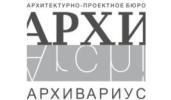 ООО «Архивариус»Челябинская обл., г. Магнитогорск, пр. Металлургов, д. 12archivar.ru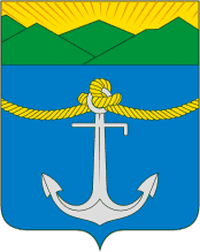 Внесение изменений в Правила землепользования и застройки муниципального образования «Холмский городской округ», утвержденные решением Собрания муниципального образования «Холмский городской округ» от 29.09.2022 № 57/6-483» в части, касающейся отображения требований к объемно-пространственным, архитектурно-стилистическим и иным характеристикам объекта капитального строительства.Сведения о границах территорий, в границах которых предусматриваются требования к архитектурно-градостроительному облику объектов капитального строительстваШифр: А-102.1510-23 ПЗЗЗаказчик: Департамент по управлению муниципальным имуществом и землепользованию администрации муниципального образования ''Холмский городской округ''Директор ООО «Архивариус»            К. Н. ГребенщиковМагнитогорск – Холмск, 2023Ж-2Ж-2Ж-2Ж-2Ж-2Ж-2Ж-2Ж-2Ж-2Ж-2Ж-2Ж-2Ж-2Ж-2Ж-2Ж-2Ж-2Ж-2Ж-2Ж-2Ж-2Ж-2Ж-2Ж-2Ж-2Ж-2Ж-2Ж-2Ж-2Ж-2Ж-2Ж-2Ж-2Ж-2Ж-2Ж-2Ж-2Ж-2Ж-2Ж-2Ж-2Ж-2Ж-2Ж-2Ж-2Ж-2Ж-2Ж-2Ж-2Ж-2Ж-2Ж-2Ж-2Ж-2Ж-2Ж-2Ж-2Ж-2Ж-2Ж-2Ж-2Ж-2Ж-2Ж-2Ж-2Ж-2Ж-2Ж-2Ж-2Ж-2Ж-2Ж-2Ж-2Ж-2Ж-2Ж-2Ж-2Ж-2Ж-3Ж-3Ж-3Ж-3Ж-3Ж-3Ж-3Ж-3Ж-3Ж-3Ж-3Ж-3Ж-3Ж-3Ж-3Ж-3Ж-3Ж-3Ж-3Ж-3Ж-3Ж-3Ж-3Ж-3Ж-3Ж-3Ж-3Ж-3Ж-3Ж-3Ж-3Ж-3Ж-3Ж-3Ж-3Ж-3Ж-3Ж-3Ж-3Ж-3Ж-3Ж-3Ж-3Ж-3Ж-3Ж-3Ж-3Ж-3Ж-3Ж-4Ж-4Ж-4Ж-4Ж-4Ж-4Ж-4Ж-4Ж-4Ж-4Ж-4Ж-4Ж-4Ж-4Ж-4Ж-4ОД-1ОД-1ОД-1ОД-1ОД-1ОД-1ОД-1ОД-1ОД-1ОД-1ОД-1ОД-1ОД-1ОД-1ОД-1ОД-1ОД-1ОД-1ОД-1ОД-1ОД-1ОД-1ОД-1ОД-1ОД-1ОД-1ОД-1ОД-1ОД-1ОД-1ОД-1ОД-1ОД-1ОД-1ОД-1ОД-1ОД-1ОД-1ОД-1ОД-1ОД-1ОД-1ОД-1ОД-1ОД-1ОД-1ОД-1ОД-1ОД-1ОД-1ОД-1ОД-1ОД-1ОД-1ОД-1ОД-1ОД-1ОД-1ОД-1ОД-1ОД-1ОД-1ОД-1ОД-1ОД-1ОД-1ОД-1ОД-1ОД-1ОД-1ОД-1ОД-1ОД-1ОД-1ОД-1ОД-1ОД-1ОД-1ОД-1ОД-1ОД-1ОД-1ОД-1ОД-1ОД-1ОД-1ОД-1ОД-1ОД-1ОД-1ОД-1ОД-1ОД-1ОД-1ОД-1ОД-1ОД-1ОД-1ОД-1ОД-1ОД-1ОД-1ОД-1ОД-1ОД-1ОД-1ОД-1ОД-1ОД-1ОД-1ОД-1ОД-1ОД-1ОД-1ОД-1ОД-1ОД-1ОД-1ОД-1ОД-1ОД-1ОД-1ОД-1ОД-1ОД-1ОД-1ОД-1ОД-2ОД-2ОД-2ОД-2ОД-2ОД-2ОД-2ОД-2ОД-2ОД-2ОД-2ОД-2ОД-2ОД-2ОД-2ОД-2ОД-2ОД-2ОД-2ОД-2ОД-2ОД-2ОД-2ОД-2ОД-2ОД-2ОД-2ОД-2ОД-2ОД-2ОД-2ОД-2ОД-2ОД-2ОД-2ОД-2ОД-2ОД-2ОД-2ОД-2ОД-2ОД-2ОД-2ОД-2ОД-2ОД-2ОД-2ОД-2ОД-2ОД-2ОД-2ОД-2ОД-2ОД-2ОД-2ОД-2Р-3Р-3Р-3Р-3Р-3Р-3Р-3Р-3Р-3Р-3Р-3Р-3Р-3Р-3Р-3Р-3Р-3Р-3Р-3Р-3Р-3Р-3Р-3Р-3Р-3Р-3Р-3Р-3Р-3Площадь 2834 кв.мПлощадь 2834 кв.мПлощадь 2834 кв.мКонтур1Контур1Контур1НомерXY156078.763298.5256104.93368.19356068.163381.32456043.273312.69556059.053306.96656063.353305.28156078.763298.5Площадь 1644 кв.мПлощадь 1644 кв.мПлощадь 1644 кв.мКонтур1Контур1Контур1НомерXY156397.353569.2256389.733588.99356384.733586.84456381.13585.54556373.653604.9656340.963592.37756355.463554.13156397.353569.2Площадь 8311 кв.мПлощадь 8311 кв.мПлощадь 8311 кв.мКонтур1Контур1Контур1НомерXY156415.553405.88256406.873431.56356348.213431.75456333.153469.23556318.323462.94656307.393462.2756306.383466.04856291.153505.37956274.493498.821056231.243481.141156248.353438.021256267.033434.681356288.043434.071456316.853413.571556333.993407.381656375.13388.68156415.553405.88Площадь 6046 кв.мПлощадь 6046 кв.мПлощадь 6046 кв.мКонтур1Контур1Контур1НомерXY156712.363730.35256686.493784.36356666.793821.51456651.343850556623.313834.55656627.153826.82756637.823805.58856641.663797.59956619.333787.911056616.033786.481156615.253786.141256635.473738.11356646.883735.86156712.363730.35Площадь 9201 кв.мПлощадь 9201 кв.мПлощадь 9201 кв.мКонтур1Контур1Контур1НомерXY156466.043458.75256448.513506.75356424.333497.92456406.333547.2556329.993517.31656348.83460.99756357.633439.92856362.623441.65956419.293441.52156466.043458.75Площадь 9241 кв.мПлощадь 9241 кв.мПлощадь 9241 кв.мКонтур1Контур1Контур1НомерXY156583.343501.99256544.383603.18356512.043590.4456523.553562.49556522.643562.03656528.373544.96756530.233540.2856526.013538.53956524.223543.11056499.323533.661156471.033521.781256454.093568.941356438.753562.521456473.913466.71556480.133463.951656506.333472.51756510.593474.18156583.343501.99Площадь 16772 кв.мПлощадь 16772 кв.мПлощадь 16772 кв.мКонтур1Контур1Контур1НомерXY155913.923562.39255892.683582.17355853.053620.58455851.513626.69555863.893637.29655915.473638.12755930.293653.25855967.013622.85955981.283640.331055992.73646.551155993.513673.41255941.783674.341355941.263670.311455935.263671.041555935.783675.071655910.853679.241755831.243676.941855780.243680.731955733.693688.612055700.433698.22155673.673716.412255670.43706.82355675.923704.672455674.483699.422555669.673698.032655670.263694.672755671.936922855684.043686.722955718.623673.493055736.183665.623155740.813663.163255743.623661.943355759.993650.563455762.443647.383555790.663621.673655809.253604.033755817.313595.063855859.993554.373955881.083535.2540558883536.994155907.023557.72155913.923562.39Площадь 6531 кв.мПлощадь 6531 кв.мПлощадь 6531 кв.мКонтур1Контур1Контур1НомерXY156061.63536.12256100.093579.01356107.883592.37456079.583608.7556064.173617.94656055.773621.93756049.233623.34856029.913624.61955996.073625.661055982.373607.351155996.043595.041255988.323586.61356009.643566.771456011.693568.981556022.323559.21656028.483565.9156061.63536.12Площадь 50048 кв.мПлощадь 50048 кв.мПлощадь 50048 кв.мКонтур1Контур1Контур1НомерXY155731.615345.42255742.285360.38355744.015367.04455749.095403.91555760.485442.95655767.445465.68755770.525472.73855776.285515.77955781.85577.41055778.845613.051155775.85633.191255766.825669.571355768.175672.991455729.425731.531555671.25823.011655656.385845.651755644.165862.681855638.295870.571955650.635590.142055659.465397.372155661.435398.282255666.315387.692355660.045384.792455663.735304.312555672.15315.362655680.285322.21155731.615345.42Площадь 188406 кв.мПлощадь 188406 кв.мПлощадь 188406 кв.мКонтур1Контур1Контур1НомерXY155736.054399.44255760.354435.57355767.194445.32455770.754455.7555784.944470.93655781.64474.39755775.264480.87855771.574484.65955768.114488.21055765.514490.921155761.164494.821255748.34506.391355738.164515.141455716.884533.871555715.834534.651655679.384564.7717556584535.911855640.814548.661955662.634577.982055644.774597.42155640.634615.212255640.94769.422355639.734817.572455629.734995.552555641.415206.582655643.335234.82755652.575295.822855613.285983.432955609.076063.983055606.876230.133155517.056223.833255519.726202.783355540.156111.963455543.226060.463555542.436060.423655542.095975.13755541.675974.223855548.325974.613955551.165926.594055498.215916.514155534.715760.814255553.255681.724355568.925647.184455576.735452.264555606.65424.294655620.995377.914755626.25343.244855615.455313.524955526.725230.725055516.065209.365155516.45126.355255454.414946.735355402.184888.715455379.454846.285555385.834834.475655400.264807.915755406.554798.265855416.134785.945955425.274773.256055433.614762.496155442.194752.336255453.314739.326355460.814731.866455473.494719.66555479.524713.736655500.084692.356755526.264669.39155736.054399.44Площадь 6718 кв.мПлощадь 6718 кв.мПлощадь 6718 кв.мКонтур1Контур1Контур1НомерXY141757.767950.76241768.827999.62341778.228041.18441758.398051.26541717.468051.26641693.858038.66741696.687965.26141757.767950.76Площадь 25844 кв.мПлощадь 25844 кв.мПлощадь 25844 кв.мКонтур1Контур1Контур1НомерXY141677.567682.17241679.117701.64341681.187731.68441689.427795.63541671.357780.88641636.47783.12741591.327787.63841364.627806.15941362.387787.791041382.227770.351141454.647768.221241451.887696.971341540.2176911441563.717689.18141677.567682.17Площадь 19759 кв.мПлощадь 19759 кв.мПлощадь 19759 кв.мКонтур1Контур1Контур1НомерXY141642.737578.48241649.637674.41341597.167676.04441558.067680.71541557.97679.22641505.797683.55741400.277690.9841407.137667.45941419.577648.251041503.157592.381141512.927585.68141642.737578.48Площадь 4265 кв.мПлощадь 4265 кв.мПлощадь 4265 кв.мКонтур1Контур1Контур1НомерXY141801.827774.11241813.67850.78341797.827853.75441798.937860.7541765.767867.31641756.687833.46741754.197782.32841760.197780.7941785.567776.76141801.827774.11Площадь 12749 кв.мПлощадь 12749 кв.мПлощадь 12749 кв.мКонтур1Контур1Контур1НомерXY141992.247328.67241993.157372.82341962.667373.01441891.937374.21541775.47375.6641774.077337.8741773.057302.8841825.417309.07141992.247328.67Площадь 957 кв.мПлощадь 957 кв.мПлощадь 957 кв.мКонтур1Контур1Контур1НомерXY141715.427487.66241716.657512.7341716.697513.55441687.647514.96541678.747516.02641677.927497.37741686.17488.83841710.657487.89941712.517487.76141715.427487.66Площадь 2376 кв.мПлощадь 2376 кв.мПлощадь 2376 кв.мКонтур1Контур1Контур1НомерXY141744.937850.52241740.737860.85341703.877845.86441671.677850.8541663.287789.18641736.337842.29141744.937850.52Площадь 8065 кв.мПлощадь 8065 кв.мПлощадь 8065 кв.мКонтур1Контур1Контур1НомерXY128673.419840.78228672.879880.9328561.719872.6428462.969866.16528466.259828.68128673.419840.78Площадь 3415 кв.мПлощадь 3415 кв.мПлощадь 3415 кв.мКонтур1Контур1Контур1НомерXY122926.5610354.52222930.6310366.25322927.8310367.28422841.1910397.56522840.7510396.28622831.8110365.1722834.2410356.57822900.1410331.46922911.2510359.82122926.5610354.52Площадь 6213 кв.мПлощадь 6213 кв.мПлощадь 6213 кв.мКонтур1Контур1Контур1НомерXY123164.5410315.93223163.6610334.28323158.1110336.99423151.8910339.67523138.7610341.99623123.7910344.1723120.910343.71823105.7110341.37923063.2510345.861023002.4810358.431122982.0110363.11222980.8110360.221322972.8910346.821422969.610341.851522965.3310340.521622961.9710340.841722943.0110347.421822936.8110349.71922935.6510345.262022931.0910325.992122983.2610318.142222995.7410320.132323062.0310321.222423097.3710321.82523103.7810321.842623112.1910320.662723144.7910317.182823144.7210316.42123164.5410315.93Площадь 21531 кв.мПлощадь 21531 кв.мПлощадь 21531 кв.мКонтур1Контур1Контур1НомерXY124740.6710247.01224741.5410295.82324742.2110303.68424747.710339.07524748.8610346.55624743.410347.38724695.0510327.21824565.6510267.42924567.3110262.571024557.0610258.921124555.3210264.061224511.7710251.91324454.1110229.771424459.1510200.61524495.7110206.231624496.3710164.531724512.4410170.71824546.6710168.221924574.7410168.222024580.6810196.312124621.0910196.312224629.3510206.12324628.210230.352424618.6310230.352524618.4710246.332624643.8510260.862724652.110244.872824662.8910245.26124740.6710247.01Площадь 9691 кв.мПлощадь 9691 кв.мПлощадь 9691 кв.мКонтур1Контур1Контур1НомерXY125493.6910310.41225495.4610322.53325497.1510331.94425503.6510368.83525463.1510377.62625421.510387.25725363.510400.47825354.8710401.86925353.810396.81025343.2810334.871125445.6510318.441225492.7910310.53125493.6910310.41Площадь 2828 кв.мПлощадь 2828 кв.мПлощадь 2828 кв.мКонтур1Контур1Контур1НомерXY128214.069813.13228200.999840.92328183.899832.53428149.829814.58528113.629791.44628125.129770.81728187.579800.42828200.749806.76128214.069813.13Площадь 2565 кв.мПлощадь 2565 кв.мПлощадь 2565 кв.мКонтур1Контур1Контур1НомерXY128352.139833.84228348.89859.97328268.479858428269.549848.25528273.399820.52128352.139833.84Площадь 9825 кв.мПлощадь 9825 кв.мПлощадь 9825 кв.мКонтур1Контур1Контур1НомерXY19904.825946.6629908.526048.9939824.2326051.3949813.722600559813.7225942.0169893.4925941.2319904.825946.66Площадь 6470 кв.мПлощадь 6470 кв.мПлощадь 6470 кв.мКонтур1Контур1Контур1НомерXY19072.7626271.3329068.7426275.8339045.0926287.8149011.9526293.7158956.3326290.1768935.526268.2378975.4126235.7589011.3426219.6499014.7226215.23109029.3626225.98119058.0626255.4819072.7626271.33Площадь 25275 кв.мПлощадь 25275 кв.мПлощадь 25275 кв.мКонтур1Контур1Контур1НомерXY19205.6727687.6429208.5627696.4739221.742773449228.3127744.6859245.6627780.4869264.7427814.4679272.7227834.6189274.9527844.4399279.4327868.24109280.4527883.12119280.3727912.86129280.4527933.95139278.9127945.9149281.927958.31159270.7727960.17169200.0927972.02179188.727974.33189171.3927945.22199206.2627925.62209174.2427865.83219152.8727803.86229150.6427794.9239132.2927718.76249150.2527710.51259170.4827703.86269188.9127699.07279187.2127694.41289201.3627689.4919205.6727687.64Площадь 8145 кв.мПлощадь 8145 кв.мПлощадь 8145 кв.мКонтур1Контур1Контур1НомерXY19300.8828058.6129302.6228064.5539306.6128073.1449322.3528127.0559333.2728165.016933228165.5179336.8628182.5989322.2128199.499284.8128225.96109265.9328124.04119249.7528082.63129246.0928075.71139248.5128075.22149292.328061.2419300.8828058.61Площадь 4644 кв.мПлощадь 4644 кв.мПлощадь 4644 кв.мКонтур1Контур1Контур1НомерXY19379.7928042.5229389.6328106.8839357.4628118.8949339.228124.4659330.728126.1569310.228055.1119379.7928042.52Площадь 5356 кв.мПлощадь 5356 кв.мПлощадь 5356 кв.мКонтур1Контур1Контур1НомерXY19279.9526016.9329298.3726074.7739260.3926087.1749210.8126103.3659204.0526063.0969200.2626044.0979222.0226034.9789278.4926017.3819279.9526016.93Площадь 13001 кв.мПлощадь 13001 кв.мПлощадь 13001 кв.мКонтур1Контур1Контур1НомерXY19723.4425944.0629723.5826006.8639720.9126022.9349666.6326057.3959599.6126057.0469563.8425987.7979588.0325976.689648.3525974.5699648.3525943.0719723.4425944.06Площадь 6934 кв.мПлощадь 6934 кв.мПлощадь 6934 кв.мКонтур1Контур1Контур1НомерXY19842.4725750.2929843.4325777.5639848.5825923.449805.4725924.0659802.5525841.5469801.3325816.1979799.6925782.2989837.0625749.3119842.4725750.29Площадь 10474 кв.мПлощадь 10474 кв.мПлощадь 10474 кв.мКонтур1Контур1Контур1НомерXY19790.325782.7129793.3725842.1839793.3325847.5349794.1625866.0959796.1125924.269712.3925925.4879711.5125812.0789755.0125795.4199760.9125792.8719790.325782.71Площадь 30422 кв.мПлощадь 30422 кв.мПлощадь 30422 кв.мКонтур1Контур1Контур1НомерXY19834.4225701.9529847.825725.0239797.0225768.1149783.925774.2659761.6425783.4869701.1825806.7679650.725818.5689594.1425823.3699594.7725833.86109616.7725832.15119632.8825830.81129655.4825828.25139702.1125817.71149703.7225925.39159629.125926.66169603.7525927.13179560.625923.61189554.5725771.25199748.7325735.0119834.4225701.95Площадь 3970 кв.мПлощадь 3970 кв.мПлощадь 3970 кв.мКонтур1Контур1Контур1НомерXY19973.5925642.45210022.7525730.1310004.6425760.2649999.0425751.8559962.7325698.2869950.9725680.7179942.5225668.3689936.2425659.1999945.2325652.75109953.7225654.14119971.7925643.3919973.5925642.45Площадь 8332 кв.мПлощадь 8332 кв.мПлощадь 8332 кв.мКонтур1Контур1Контур1НомерXY1-5586.1727387.872-5585.0327418.483-5814.4827417.414-5848.5827417.255-5843.0727383.871-5586.1727387.87Площадь 18812 кв.мПлощадь 18812 кв.мПлощадь 18812 кв.мКонтур1Контур1Контур1НомерXY1-5601.3527305.262-5597.6927313.663-5592.7127336.384-5588.6127366.35-5587.7627372.846-5855.7527368.677-5855.8427296.678-5739.1727296.511-5601.3527305.26Площадь 2625 кв.мПлощадь 2625 кв.мПлощадь 2625 кв.мКонтур1Контур1Контур1НомерXY13907.6523266.8923895.4223297.6233892.6523304.5843899.1923307.1553892.723321.3663874.2523316.4773873.9923318.1383871.2623317.5893850.2623313.27103853.3123299.86113855.8323288.62123857.6323280.85133859.2123274.77143863.4223261.2515386823249.2813907.6523266.89Площадь 1779 кв.мПлощадь 1779 кв.мПлощадь 1779 кв.мКонтур1Контур1Контур1НомерXY13212.6323022.423222.8823058.4633191.8123063.3243167.0723060.9553168.9923030.213212.6323022.4Площадь 3321 кв.мПлощадь 3321 кв.мПлощадь 3321 кв.мКонтур1Контур1Контур1НомерXY13796.9523080.1423827.723138.6233807.6723149.3643749.5623134.9253747.6223114.0563760.5823101.5513796.9523080.14Площадь 6212 кв.мПлощадь 6212 кв.мПлощадь 6212 кв.мКонтур1Контур1Контур1НомерXY13749.2523511.5423737.1623557.2933726.2823554.243660.3323540.0553615.2523528.1763627.0923479.4273673.9123491.1313749.2523511.54Площадь 4481 кв.мПлощадь 4481 кв.мПлощадь 4481 кв.мКонтур1Контур1Контур1НомерXY13096.2723020.0823101.3323076.7833095.623080.4743095.323084.0753093.9623086.3263090.0823086.3273084.3823086.0983084.223086.6893078.823086.67103078.1323088.49113075.6923099.78123073.4823110133077.3923111.01143079.7923111.63153078.4723117.52163071.9923115.91173039.5123106.97183039.2223103.92193042.523079.76203054.723013.98213074.9123015.5213096.2723020.08Площадь 23124 кв.мПлощадь 23124 кв.мПлощадь 23124 кв.мКонтур1Контур1Контур1НомерXY13104.4922855.9223105.4422869.8933117.6322871.7843149.1622942.8353153.0922959.2863155.0922975.4773151.1522979.4683130.2222987.193068.8622997.97103048.523001.33113031.9723004.27123028.5723004.76132991.5923010.43142955.7723009.52152926.2223002.68162891.2522994.33172867.4122986.86182855.9122983.73192847.4722981.44202848.6922977.91212845.9322977.03222852.5222955.24232854.522947.25242885.9422923.12252904.3522927.81262940.1422937.82272971.5822948.0828299022949.62293019.6222945.46303040.3622942.41313060.7822939.58323066.3722939.05333058.7322858.4613104.4922855.92Площадь 12977 кв.мПлощадь 12977 кв.мПлощадь 12977 кв.мКонтур1Контур1Контур1НомерXY13039.6623031.7123036.6223065.2433031.0823104.1343030.9323104.7952854.2423071.1262872.8422999.572956.0323018.4282989.1323019.5492999.5823018.77103006.8523018.92113018.3523023.2713039.6623031.71Площадь 12680 кв.мПлощадь 12680 кв.мПлощадь 12680 кв.мКонтур1Контур1Контур1НомерXY13027.3623119.0823016.1623169.7433005.2823213.442952.5423205.1452960.0523165.2362840.0423148.8572853.7223087.2483024.9523118.4913027.3623119.08Площадь 24350 кв.мПлощадь 24350 кв.мПлощадь 24350 кв.мКонтур1Контур1Контур1НомерXY13262.3523178.8123253.9623215.9833244.8723250.4343236.423284.0253217.123278.6163015.0523222.5173040.7923122.4183117.223141.3193128.923144.36103184.2923158.59113190.0723160.0913262.3523178.81Площадь 17324 кв.мПлощадь 17324 кв.мПлощадь 17324 кв.мКонтур1Контур1Контур1НомерXY13814.892316323838.3823186.733844.8823195.3843855.8723226.253848.2523253.4963830.8223314.273705.6523281.9283703.5423277.6493746.9723146.17103795.923157.7513814.8923163Площадь 40627 кв.мПлощадь 40627 кв.мПлощадь 40627 кв.мКонтур1Контур1Контур1НомерXY13975.5223355.5223974.8323364.5134019.0923400.644025.5723405.8854056.223430.8564071.12344374084.3423463.2884093.1423477.4494098.523485.8104097.1823499.3211409523521.81124091.3923529.85134082.6423549.34144081.1923552.58154069.6623578.27163859.4123518.58173862.823505.8183866.823498.2193872.723499.9203876.523485.3213882.4923462.93223843.7923454.47233833.6123452.67243835.923440.11253837.8923429.18263852.6323358.93273860.5523329.31283904.8823340.98293942.2723352.3313975.5223355.52Площадь 13730 кв.мПлощадь 13730 кв.мПлощадь 13730 кв.мКонтур1Контур1Контур1НомерXY13735.5823142.4123716.5923199.8933621.2623172.9143620.4523175.4753586.1423165.9363580.6823186.3673515.6623168.3483532.9623098.9493572.1123100.91103585.723101.39113605.7123106.41123639.5423114.88133647.423117.2213735.5823142.41Площадь 65922 кв.мПлощадь 65922 кв.мПлощадь 65922 кв.мКонтур1Контур1Контур1НомерXY13661.9123287.2523639.3723367.9533667.7523377.544365323428.7553659.8923431.1963657.7923439.873651.0523466.5983434.5223413.2393397.0623402.89103230.4323356.75113235.7823333.02123292.0123342.77133272.1623303.16143243.0423295.54153264.2323218.39163272.5623220.44173293.8523226.22183338.6523238.21193341.5623228.12203346.4523229.57213338.7423256.2223338.5523257.01233357.6923262.54243363.8723245.68253389.7723251.2263392.4623238.82273440.923254.91283450.9923258.28293454.8823259.16303473.0323262.74313476.4923263.94323492.3123270.15333494.8323270.92343505.2323242.32353505.823240.42363625.7123275.1613661.9123287.25Площадь 4463 кв.мПлощадь 4463 кв.мПлощадь 4463 кв.мКонтур1Контур1Контур1НомерXY1-9425.066729.112-9424.226730.693-9423.356732.334-9425.796753.275-9428.116776.576-9428.586800.447-9430.236840.88-9432.056840.719-9465.936838.9510-9466.26823.9511-9468.556783.3512-9471.236782.5213-9471.416777.0614-9467.76777.0315-9464.536723.771-9425.066729.11Площадь 1601 кв.мПлощадь 1601 кв.мПлощадь 1601 кв.мКонтур1Контур1Контур1НомерXY11220.696777.0921221.246803.7631180.316804.7241166.856805.3651169.056771.4311220.696777.09Площадь 6860 кв.мПлощадь 6860 кв.мПлощадь 6860 кв.мКонтур1Контур1Контур1НомерXY121275.3810135.82221274.9710161.97321273.4310199.6421149.5310198521148.1610183.48621145.9910162.5721138.910145.4821182.510140.6692120910139.161021210.1510159.541121214.3110164.031221240.9110164.91321241.2410161.371421241.5410134.69121275.3810135.82Площадь 3229 кв.мПлощадь 3229 кв.мПлощадь 3229 кв.мКонтур1Контур1Контур1НомерXY113299.249788.4213292.639838.05313292.339844.75413285.59843.81513240.339849.93613231.579797.65713234.979797.21813248.649795.08913282.59789.821013285.49789.37113299.249788.4Площадь 4056 кв.мПлощадь 4056 кв.мПлощадь 4056 кв.мКонтур1Контур1Контур1НомерXY112160.910074.37212147.510095.49312087.8510071.19412060.5510060.07512058.8310064.66612052.7210080.98712028.2710037.25812022.8710016.82912024.2910004.391012084.7110044.03112160.910074.37Площадь 6522 кв.мПлощадь 6522 кв.мПлощадь 6522 кв.мКонтур1Контур1Контур1НомерXY112324.3510240.45212300.2610267.74312279.4910245.79412263.7910233.31512235.6610215.44612207.5310197.57712201.2210195.23812190.410193.01912174.510181.31012181.63101771112182.3910177.41212203.4910139.541312204.9710137.921412211.7510141.041512217.3510144.551612270.1910188.64112324.3510240.45Площадь 3390 кв.мПлощадь 3390 кв.мПлощадь 3390 кв.мКонтур1Контур1Контур1НомерXY116041.6611519.46216051.9111612.49316035.1411615.1416018.4711617.69516011.2611562.17616006.611532.13716000.0311530.5816000.6511521.51916003.5511521.37116041.6611519.46Площадь 2027 кв.мПлощадь 2027 кв.мПлощадь 2027 кв.мКонтур1Контур1Контур1НомерXY113494.899763.63213494.169766.68313493.129774.75413491.089790.95513490.619793.95613482.359793.51713443.839789.33813436.559788.52913425.569787.321013428.69766.051113430.419754.4412134539759.531313492.549763.72113494.899763.63Площадь 551 кв.мПлощадь 551 кв.мПлощадь 551 кв.мКонтур1Контур1Контур1НомерXY113990.6110563.94213994.5910593.9313975.7210595.46413974.3910579.49513972.9910565.34113990.6110563.94Площадь 7047 кв.мПлощадь 7047 кв.мПлощадь 7047 кв.мКонтур1Контур1Контур1НомерXY112388.9210250.29212374.8910264.17312340.1810227.92412283.5210173.72512229.1310128.33612221.2910123.41712179.110104.01812184.0510095.11912203.3310093.561012293.7610134.441112312.1510150.961212344.3210180.871312365.9810227.21112388.9210250.29Площадь 127062 кв.мПлощадь 127062 кв.мПлощадь 127062 кв.мКонтур1Контур1Контур1НомерXY111410.79180.63211398.829205.38311391.999221.98411348.769202.41511330.879243.73611348.759257.63711349.249263.61811353.929272.38911440.089304.561011449.389310.181111453.229312.591211463.39324.781311479.159343.561411483.289349.991511485.139362.921611474.039391.021711487.069472.111811478.889489.3619114699492.52011392.679451.722111361.339434.982211394.029378.462311326.969334.892411190.819246.442511168.19280.732611130.589255.442711116.579275.732811025.419241.352910995.369208.873010920.519127.943110881.319168.563210867.039183.353310887.329210.283410866.349232.663510859.189222.773610848.679225.213710836.739211.113810835.429209.563910827.569170.924010795.159011.554110831.488967.884210837.478959.874310847.388957.524410887.358991.254510908.359012.054610922.879010.764710942.558987.124810908.458966.714910927.48939.015010930.488934.515110932.388932.135210952.448946.115311022.088990.845411081.299025.125511154.099062.475611094.649175.55711144.089194.925811178.359131.755911162.669124.736011187.219077.956111268.759115.166211332.649143.98111410.79180.63Площадь 15921 кв.мПлощадь 15921 кв.мПлощадь 15921 кв.мКонтур1Контур1Контур1НомерXY111843.599758.01211862.849811.28311854.199842.62411847.229841.12511664.669791.62611637.759784.32711638.569775.39811639.169759.59911643.169729.411011645.229722.31111696.869731.781211701.059730.021311716.869733.31411778.149745.25111843.599758.01Площадь 7632 кв.мПлощадь 7632 кв.мПлощадь 7632 кв.мКонтур1Контур1Контур1НомерXY113599.489834.39213599.129837.61313597.559842.36413593.859853.23513592.379853.5613592.869856.21713594.349855.94813605.669859.63913610.489861.251013602.119886.711113589.549924.971213582.889923.041313577.669921.531413577.029923.621513556.499918.21613549.699941.711713547.929948.911813526.619940.151913514.719935.652013516.489930.982113517.929923.332213520.089911.432313521.129907.642413536.759894.722513541.259878.542613544.999878.552713545.669872.712813547.799857.072913547.779857.063013544.349855.943113542.869856.223213542.359853.493313543.839853.223413547.559842.363513514.699839.1636135119834.933713510.159833.023813462.39826.3539134649814.274013464.19813.544113573.429829.41113599.489834.39Площадь 16512 кв.мПлощадь 16512 кв.мПлощадь 16512 кв.мКонтур1Контур1Контур1НомерXY110661.758820.24210667.918853.14310646.58860.25410639.358859.4510639.158854.25610609.758852.9710610.258850.26810589.238846.01910585.218847.941010575.948847.621110558.488855.321210547.348856.051310528.538854.81410525.518854.591510508.318854.081610507.398860.681710497.238860.851810494.948860.891910470.138859.852010467.538862.772110461.598861.512210458.588859.852310458.158855.782410431.178855.032510410.48852.062610388.488850.742710389.088844.862810381.998845.622910381.658852.783010365.778852.083110363.938879.383210311.368875.413310312.898851.893410291.328851.683510287.528840.123610291.548812.543710292.48806.6110661.758820.24Площадь 18169 кв.мПлощадь 18169 кв.мПлощадь 18169 кв.мКонтур1Контур1Контур1НомерXY112303.249845.25212283.589859.81312268.419861.26412212.749838.42512210.679843.47612205.549843.02712195.289844.32812188.059846.4912179.829849.521012176.979851.271112170.729862.621212174.429866.511312194.229887.521412208.959903.041512184.959928.391612176.259937.651712164.889949.591812118.189942.51912118.059925.782012117.959902.752112118.269830.442212099.689819.792312097.669825.332412081.829823.772512079.269806.782612051.659788.542712080.339763.632812083.959760.872912113.379801.353012132.119788.893112142.449772.113212144.319763.363312152.879752.563412171.419763.273512185.39773.43612194.349781.763712199.19795.573812204.389799.063912222.329807.994012281.239835.17112303.249845.25Площадь 20088 кв.мПлощадь 20088 кв.мПлощадь 20088 кв.мКонтур1Контур1Контур1НомерXY114009.499979.82214003.119988.09313975.6310022.91413961.3810012.12513958.3110009.74613954.8710007.1713911.589972.87813864.529935.68913862.399934.011013817.049899.871113693.759845.641213689.839844.331313624.559820.991413624.329820.911513580.069805.761613581.169802.741713585.939786.551813589.619787.511913593.59775.72013636.79784.22113638.799784.912213674.749797.1723136909802.52413710.59808.452513713.59812.052613733.119821.872713743.819827.232813745.269822.562913751.759826.253013752.539827.8131137529829.833213759.899834.023313778.269843.783413783.799845.633513779.029854.743613785.49857.753713789.29859.63813792.99861.173913793.369860.284013794.969857.014113827.239873.14213829.689874.324313842.529880.654413851.798724513901.69890.34613915.59902.44713920.6990748139339917.54913965.219944.465014000.769971.94114009.499979.82Площадь 1685 кв.мПлощадь 1685 кв.мПлощадь 1685 кв.мКонтур1Контур1Контур1НомерXY113500.5810145.07213499.1410152.62313495.9710168.99413494.8910174.7513439.1410168.64613440.6810147.3713441.210140.18813491.6510144.6113500.5810145.07Площадь 43622 кв.мПлощадь 43622 кв.мПлощадь 43622 кв.мКонтур1Контур1Контур1НомерXY113775.6410598.38213772.5710623.38313714.3610623.5413661.6710629.28513497.5210647.27613457.3510651.67713455.3910666.18813357.7210663.09913393.1210613.681013492.1110629.11113547.2710605.381213586.7310598.891313596.8810597.231413597.2210587.041513544.4410595.711613490.810618.781713385.8310601.581813400.710511.251913431.2910518.942013438.6510480.252113442.7110455.452213451.3810455.162313474.610518.972413490.2510521.272513519.3510526.672613526.8910526.932713528.1910504.812813531.710502.172913554.210501.443013559.210499.153113580.7710487.043213626.410493.553313630.0910512.333413635.7410536.93513640.8510541.53613669.9410538.713713671.0310542.633813683.5310546.333913688.2510539.954013733.2610556.334113730.3910561.654213747.4310564.094313745.7210573.944413742.8810593.744513772.5810598113775.6410598.38Площадь 17795 кв.мПлощадь 17795 кв.мПлощадь 17795 кв.мКонтур1Контур1Контур1НомерXY141814.287397.7241817.467445.52341819.187474.62441819.797484.27541821.537513.86641830.197513.59741832.067541.22841833.617566.24941816.167566.291041820.017622.61141820.467631.981241746.997638.61341746.37630.911441740.117562.971541735.557564.331641731.247521.461741730.247511.511841723.737446.721941754.887445.672041755.147457.732141784.837456.242241783.747398.9141814.287397.7Площадь 1795 кв.мПлощадь 1795 кв.мПлощадь 1795 кв.мКонтур1Контур1Контур1НомерXY141720.047515.91241720.727522.38341725.277566.05441686.847567.76541685.327534.28641689.327532.68741688.847517.26141720.047515.91Площадь 23439 кв.мПлощадь 23439 кв.мПлощадь 23439 кв.мКонтур1Контур1Контур1НомерXY113944.3610032.27213938.1810040.64313927.610054.8413934.310060513923.710073.6613941.510087.7713929.8410099.01813910.4210083.04913878.4110061.851013869.9810055.731113845.7810035.711213822.3410019.061313797.5910006.981413788.110003.321513750.289990.971613699.329983.841713682.359981.791813686.849969.491913689.769961.520136819958.082113681.959955.292213682.979955.632313684.79950.642413678.19948.312513657.919941.282613683.939873.32713690.939869.782813702.29874.042913721.759880.963013735.689888.253113806.619924.393213869.649972.263313876.899977.883413878.879979.55113944.3610032.27Площадь 22475 кв.мПлощадь 22475 кв.мПлощадь 22475 кв.мКонтур1Контур1Контур1НомерXY19935.0725683.6729949.3525703.2939998.8525769.9249936.9425873.0559927.9425885.2269924.7625906.3979923.9725922.2689860.1925923.2199854.8525734.3109857.7525732.47119860.2225727.2129862.3825724.96139879.8525714.23149881.9225717.2219935.0725683.67Площадь 414 кв.мПлощадь 414 кв.мПлощадь 414 кв.мКонтур1Контур1Контур1НомерXY112393.139791.09212403.39807.7312386.259818.32412383.699816.87512375.049802.63612379.779799.61112393.139791.09Площадь 18627 кв.мПлощадь 18627 кв.мПлощадь 18627 кв.мКонтур1Контур1Контур1НомерXY13845.5923332.923829.8123399.3733829.0523402.1943812.7423397.8953802.1923395.7763801.4723399.2173797.2123398.3283798.4823392.2693788.0823389.05103764.1823471.54113756.823497.01123753.7123507.67133658.5923481.28143686.2523366.51153722.3123378.01163725.4623369.09173739.2723373.05183757.2223315.64193757.7823313.66203790.7523323.12213792.3123318.09223821.2823326.5313845.5923332.9Площадь 14914 кв.мПлощадь 14914 кв.мПлощадь 14914 кв.мКонтур1Контур1Контур1НомерXY157010.774181.82257007.084372.55356932.664372.55456930.014276.05556930.424255.83656931.474236.61756932.164215.19856934.474177.72157010.774181.82Площадь 9565 кв.мПлощадь 9565 кв.мПлощадь 9565 кв.мКонтур1Контур1Контур1НомерXY156987.075890.33256990.795954.39356985.896019.79456919.596037.95556911.925932.1656915.725906.9156987.075890.33Площадь 10540 кв.мПлощадь 10540 кв.мПлощадь 10540 кв.мКонтур1Контур1Контур1НомерXY156991.043855.34256995.253863.14356958.123871.14456919.873883.73556876.233915.88656854.533894756833.633879.85856863.373795.86956867.883789.361056903.273801.861156961.183829.58156991.043855.34Площадь 18736 кв.мПлощадь 18736 кв.мПлощадь 18736 кв.мКонтур1Контур1Контур1НомерXY157000.123872.15257003.813879357009.043902.63457011.553926.38557010.974171.81656935.124167.73756943.784045.52856946.214013.65956961.513880.64157000.123872.15Площадь 94582 кв.мПлощадь 94582 кв.мПлощадь 94582 кв.мКонтур1Контур1Контур1НомерXY141321.847315.95241308.117338.67341320.647349.48441305.527393.78541260.887378.46641275.067351.32741287.957326.65841260.97309.03941245.687297.651041207.37362.11141202.157368.891241200.157370.861341185.057397.941441165.047434.871541160.127443.931641161.367444.231741155.817448.411841149.817460.641941146.1874762041141.077484.562141136.387489.52241126.7274892341119.97488.642441103.617485.92541087.697481.432641053.187481.692741031.697479.472841002.727480.862940972.547479.033040897.037474.233140750.67430.313240816.147269.633340893.157303.433440972.557345.053541025.647200.513641049.587202.433741117.717208.713841138.717210.673941191.497215.554041259.937270.6941412997300.8141321.847315.95Контур2Контур2Контур2НомерXY4241064.487329.044341046.327375.624441018.377364.724541036.547318.144241064.487329.04Площадь 20203 кв.мПлощадь 20203 кв.мПлощадь 20203 кв.мКонтур1Контур1Контур1НомерXY124238.4210148.04224238.0110175.97324212.510177.29424212.5410178.26524213.0510188.86624213.1810191.47724238.6610190.01824239.6810227.02924180.9810230.351024085.9310239.621123974.1410260.141223968.8710236.711323957.6210231.681423947.710227.81523928.3910202.861623954.9710196.721724030.8110182.411824063.5810175.81924126.9410173.092024126.4110157.532124163.2310147.46124238.4210148.04Площадь 15917 кв.мПлощадь 15917 кв.мПлощадь 15917 кв.мКонтур1Контур1Контур1НомерXY1145.596443.842131.756524.99386.016523.43436.476520.355-46.066510.496-62.836520.357-53.376446.448-8.646451.519-5.476426.711145.596443.84Площадь 2688 кв.мПлощадь 2688 кв.мПлощадь 2688 кв.мКонтур1Контур1Контур1НомерXY1509.57062.122464.717082.243437.387102.744421.577085.795469.467028.771509.57062.12Площадь 7170 кв.мПлощадь 7170 кв.мПлощадь 7170 кв.мКонтур1Контур1Контур1НомерXY1581.916802.382607.936831.673588.646853.924566.486880.835492.246968.486472.836955.467457.46953.538469.366944.399508.556886.3710527.366865.8111543.416878.6712551.546868.5213532.736853.0314526.536843.4715538.96840.516554.896826.131581.916802.38Площадь 16409 кв.мПлощадь 16409 кв.мПлощадь 16409 кв.мКонтур1Контур1Контур1НомерXY1208.436546.92202.76612.593245.766620.974285.856630.75275.16673.256235.356669.997174.966658.618170.256692.62975.486678.031080.766651.3611107.846655.5212119.856612.3513128.816539.261208.436546.9Площадь 18245 кв.мПлощадь 18245 кв.мПлощадь 18245 кв.мКонтур1Контур1Контур1НомерXY1704.646932.322698.536938.983686.916952.574582.437072.145578.77069.066559.027052.87540.617077.578533.547088.339549.737099.0610552.057100.611547.657102.3512541.797103.6313466.87114.1714442.67135.1315424.327159.5516416.517171.4317400.427185.8718396.847279.5819395.37314.620393.567327.9121383.337363.7722371.077360.0623382.987325.9124385.97312.7525387.177289.0826388.57202.6527382.227150.7828394.567125.0529409.817100.9530403.057095.4931409.257087.5332419.737096.0233442.157117.6434472.377090.835492.047083.9636523.637068.8337551.957029.4938664.116897.61704.646932.32Площадь 14835 кв.мПлощадь 14835 кв.мПлощадь 14835 кв.мКонтур1Контур1Контур1НомерXY1756.396742.82802.066810.163732.586893.44716.756882.315714.176885.516688.936864.077671.776884.568620.946842.979654.226804.110671.886791.6911729.46760.2612725.526752.7613746.586741.251756.396742.8Площадь 11424 кв.мПлощадь 11424 кв.мПлощадь 11424 кв.мКонтур1Контур1Контур1НомерXY1490.86484.22506.96504.6635206519.14557.496561.15555.126591.656550.646637.957521.66636.078527.516588.639524.716587.9910525.676576.0611435.286569.1112436.056559.5113378.516553.6914378.666551.8615379.296543.5216385.156537.06174796481.71490.86484.2Площадь 16615 кв.мПлощадь 16615 кв.мПлощадь 16615 кв.мКонтур1Контур1Контур1НомерXY111854.789852.98211840.429903.66311840.949951.61411885.429953.02511883.029962.01611881.669997.88711882.6810034.73811880.5410034.39911857.8410032.111011833.9510068.711111830.3310062.911211809.1110056.981311802.4310043.811411802.4210027.911511802.5810023.271611795.69986.411711781.429913.961811771.899867.621911769.69856.442011715.029845.622111716.679829.22211766.059839.272311763.729827.952411806.469838.81111854.789852.98Площадь 917 кв.мПлощадь 917 кв.мПлощадь 917 кв.мКонтур1Контур1Контур1НомерXY121180.0410119.67221182.510140.66321138.910145.4421136.4310124.88121180.0410119.67Площадь 39258 кв.мПлощадь 39258 кв.мПлощадь 39258 кв.мКонтур1Контур1Контур1НомерXY113182.059805.29213182.99810.57313189.639857.44413166.219860.76513133.729865.37613112.869868.33713111.889861.1813109.779845.42913088.679847.861013085.259845.821113032.419853.681213029.559855.191313031.579871.871413018.219875.031513019.039878.641613020.099882.861713018.859882.751813017.5498941912969.859888.782012968.019895.122112929.249888.772212925.329888.312312914.869888.332412889.549883.212512753.939863.412612733.839859.892712731.89866.892812719.399862.42912636.899833.933012622.779829.193112633.169805.433212583.389780.923312560.99770.223412499.179737.543512521.379687.943612551.659701.763712587.749720.643812594.989724.473912597.519725.84012600.849727.494112617.889736.414212637.979746.814312667.839762.254412679.289768.174512701.397804612712.569785.6547127549806.354812982.679835.224913009.469831.575013044.119826.675113049.819825.665213089.539819.615313126.619813.745413137.439812.095513143.469811.175613160.259808.615713164.319807.99113182.059805.29Площадь 12190 кв.мПлощадь 12190 кв.мПлощадь 12190 кв.мКонтур1Контур1Контур1НомерXY113547.559842.36213543.839853.22313542.359853.49413542.869856.22513544.349855.94613547.779857.06713547.799857.07813545.669872.71913544.999878.551013541.259878.541113536.759894.721213521.129907.641313520.089911.431413517.929923.331513516.489930.981613499.649925.821713456.299914.861813409.029909.481913401.319908.62013403.379894.832113405.339881.672213411.769842.552313414.559825.642413416.069814.982513417.189806.852613464.19813.5427134649814.272813462.39826.352913510.159833.0230135119834.933113514.699839.16113547.559842.36Площадь 3432 кв.мПлощадь 3432 кв.мПлощадь 3432 кв.мКонтур1Контур1Контур1НомерXY113292.339844.75213292.349849.8313292.419903.12413283.189902.59513228.539899.56613229.699869.06713227.329851.72813240.339849.93913285.59843.81113292.339844.75Площадь 5184 кв.мПлощадь 5184 кв.мПлощадь 5184 кв.мКонтур1Контур1Контур1НомерXY112295.589394.73212304.59401.95312330.459437.854123189446.25512317.59449.45612308.579455.44712260.559487.6812253.759492.44912242.759475.781012252.559438.21112244.59395.61212263.829390.481312267.369395.911412269.629399.851512272.679404.661612279.839405.21712287.889399.971812289.599398.861912292.479396.88112295.589394.73Площадь 14190 кв.мПлощадь 14190 кв.мПлощадь 14190 кв.мКонтур1Контур1Контур1НомерXY111647.359802.64211640.219810.44311622.259829.37411601.649849.01511556.239891.35611541.869909.67711537.569911.69811530.099908.26911507.879897.481011476.329864.91111494.559818.141211562.529752.321311633.129793.15111647.359802.64Площадь 10340 кв.мПлощадь 10340 кв.мПлощадь 10340 кв.мКонтур1Контур1Контур1НомерXY112636.0710269.69212588.9510304.84312574.7710309.85412529.4810302.19512442.9110312.2612455.4510282.29712458.0910272.16812481.7910219.45912525.2410233.47112636.0710269.69Площадь 8001 кв.мПлощадь 8001 кв.мПлощадь 8001 кв.мКонтур1Контур1Контур1НомерXY112816.0110092.41212805.2910129.12312802.3610138.26412799.1510148.25512794.5310162.63612763.0910152.34712743.6510162.07812735.3910182.67912731.410194.261012722.0510224.251112692.6110215.491212683.4510212.431312704.3610149.721412712.6410124.911512787.2610085.45112816.0110092.41Площадь 18919 кв.мПлощадь 18919 кв.мПлощадь 18919 кв.мКонтур1Контур1Контур1НомерXY112991.8810035.28212985.110054.59312982.8310053.88412968.8710049.53512929.7610041.94612913.2810043.29712905.0910075.91812902.6710085.55912764.2110051.481012676.7410098.981112666.2610083.621212652.810058.171312696.4610034.341412775.279991.331512780.379992.721612823.6810004.481712830.019979.951812945.7910011.451912959.7610016.692012974.7610023.48112991.8810035.28Площадь 5281 кв.мПлощадь 5281 кв.мПлощадь 5281 кв.мКонтур1Контур1Контур1НомерXY112645.919934.06212645.019954.52312606.999945.56412566.339935.45512549.629930.06612543.19951.16712535.859954.07812490.919942.03912492.99934.141012493.279932.881112494.449928.921212499.239912.611312474.499905.211412472.489902.921512471.289902.421612477.89886.081712543.179904.741812586.979917.5112645.919934.06Площадь 8226 кв.мПлощадь 8226 кв.мПлощадь 8226 кв.мКонтур1Контур1Контур1НомерXY112615.3110043.56212621.9610052.7312622.9110064.49412619.1310088.76512607.4610124.73612615.0810141.32712595.2210135.58812580.3710133.96912575.6610130.311012573.2210121.671112580.9810101.351212584.0210098.81312587.9510087.511412584.9310069.861512579.9510057.441612569.8310049.421712557.7410047.26181251210071.51912506.0510069.942012477.9110062.522112485.8710014.642212509.6110005.42312543.5110012.972412602.210034.07112615.3110043.56Площадь 1673 кв.мПлощадь 1673 кв.мПлощадь 1673 кв.мКонтур1Контур1Контур1НомерXY114029.539891.57214030.259907.09314002.269945.9413975.89925.2514009.589891.37614018.39881.4114029.539891.57Площадь 29089 кв.мПлощадь 29089 кв.мПлощадь 29089 кв.мКонтур1Контур1Контур1НомерXY112146.059329.52212187.69430.11312160.959471.08412121.849440.66512076.599419.42612081.629409.38712102.999366.72812017.789323.36912016.629322.771012008.79337.461111988.559374.81211987.139377.441311963.979366.571411891.939332.761511878.549325.261611894.759288.671711905.019285.281811916.899259.951911893.039247.52011884.679249.912111889.649240.162211899.889220.032311906.719207.792411913.619211.3112146.059329.52Площадь 12884 кв.мПлощадь 12884 кв.мПлощадь 12884 кв.мКонтур1Контур1Контур1НомерXY112502.7610099.29212519.6710143.92312529.8710150.61412539.910158.08512541.2310163.75612518.3910213.69712472.7410194.39812427.8310174.82912393.9610159.031012386.4310152.551112377.1510147.241212372.4310139.081312362.1310117.381412461.3310086.171512498.2710097.041612499.2710099.37112502.7610099.29Площадь 25542 кв.мПлощадь 25542 кв.мПлощадь 25542 кв.мКонтур1Контур1Контур1НомерXY113019.110153.85212998.9210203.14312964.8110286.48412956.9710305.6451294710330612949.4710338.69712947.610358.36812943.1810373.65912935.0810380.971012923.3310423.821112917.810428.831212894.4710422.211312888.4810420.661412890.0110413.991512890.8510393.471612887.7810371.741712879.3710352.461812871.9110340.251912837.5310311.992012815.7110297.552112826.2910254.192212831.5210258.332312887.1910262.812412932.7810259.782512942.8810214.32612912.4610179.352712908.2410166.432812879.3510156.842912872.2610150.913012880.0210140.273112890.6510111.163212961.810127.73113019.110153.85Площадь 20219 кв.мПлощадь 20219 кв.мПлощадь 20219 кв.мКонтур1Контур1Контур1НомерXY110466.048654.39210459.188786.72310458.588799.82410310.028792.37510311.618778.76610314.098725.3710333.728726.63810336.948655.25910339.178644.641010339.288642.61110354.118644.431210416.358652.11310429.48653.051410440.358653.35110466.048654.39Площадь 54843 кв.мПлощадь 54843 кв.мПлощадь 54843 кв.мКонтур1Контур1Контур1НомерXY111099.238757.67211102.418760.77311152.58806.04411193.988843.53511188.668854.42611190.628901.32711226.668981.7811234.448998.08911245.039020.381011312.769062.61111294.289077.91211303.99092.161311309.959095.511411326.589096.61511336.399091.621611342.369084.071711358.759094.21811358.239095.31911355.099101.92011351.829108.942111349.019120.112211345.729133.972311290.479110.962411270.759102.32511159.679051.652611104.339023.892711031.018978.772810990.828952.662910959.168932.083010957.498931.323110963.738923.783210993.778889.853310975.318870.873411031.38806.393511044.748818.883611063.478798.87111099.238757.67Площадь 93760 кв.мПлощадь 93760 кв.мПлощадь 93760 кв.мКонтур1Контур1Контур1НомерXY111633.839243.12211626.819256.45311612.169286.02411614.069286.02511647.089301.04611659.959306.89711671.139314.75811662.739328.59911656.889340.981011653.989347.131111651.729346.061211648.179353.561311645.559357.241411642.69363.481511638.929371.251611636.149377.121711618.039364.261811587.799343.521911565.229369.052011546.819369.612111524.729382.762211536.589403.242311574.819456.722411600.569472.272511632.759477.552611618.219514.582711610.119535.212811597.779564.42911624.59576.793011623.579603.323111623.079617.613211352.19615.823311307.379615.533411100.689553.453511108.569501.83611122.469470.493711123.879465.583811127.749456.433911252.679449.884011265.989443.124111305.279473.064211364.259499.014311380.699506.064411385.889498.574511404.449511.084611415.979484.724711460.869505.214811469.249507.594911472.49503.915011491.399491.95111498.359473.515211501.89468.875311499.59456.4354114979444.615511493.4594275611491.319416.225711487.049395.025811487.169389.325911495.39368.646011504.639355.246111497.119345.356211458.119297.196311467.019267.16411491.999217.476511530.179233.97111633.839243.12Площадь 67957 кв.мПлощадь 67957 кв.мПлощадь 67957 кв.мКонтур1Контур1Контур1НомерXY112101.329449.74212096.099457.72312074.569457.88412058.279457.08512051.49446.05612030.289468.24712025.149471.78811988.499497.03911981.999507.341011973.179524.041111890.639660.091211844.869723.81311829.619735.831411810.849733.791511796.499730.781611780.289733.491711768.439728.371811766.449727.381911767.639672.732011746.339663.732111759.459632.692211717.219590.462311731.389568.792411738.429558.682511745.269551.842611747.799546.222711771.459494.492811777.729491.662911786.859472.773011792.849466.13111816.39418.353211821.149408.313311860.659341.383411863.379336.843511865.459333.243611999.959399.74112101.329449.74Площадь 16972 кв.мПлощадь 16972 кв.мПлощадь 16972 кв.мКонтур1Контур1Контур1НомерXY112146.349669.22212148.389672.7312190.849745.11412178.289753.37512185.39773.4612171.419763.27712152.879752.56812144.319763.36912142.449772.111012132.119788.891112107.669756.161212099.769746.861312083.959760.871412080.339763.631512051.659788.541612047.269785.641712045.679787.061812038.899779.681912035.319775.452011926.679872.462111921.449955.672211916.4810034.362311889.6910034.662411888.699997.822511889.329961.642611889.189955.712711891.59936.712811895.59913.912911907.499866.93012078.149711.74112146.349669.22Площадь 2366 кв.мПлощадь 2366 кв.мПлощадь 2366 кв.мКонтур1Контур1Контур1НомерXY112120.9110103.99212113.1610121.14312105.9610133.76412047.2510093.74512052.7210080.98612058.8310064.66712060.5510060.07812087.8510071.19912082.3210089.01112120.9110103.99Площадь 7242 кв.мПлощадь 7242 кв.мПлощадь 7242 кв.мКонтур1Контур1Контур1НомерXY112316.8610036.14212322.3210061.25312328.3210079.76412334.6310096.09512335.4410099.02612335.2210101.63712333.2110103.86812341.3910118.4912322.4310131.621012275.810108.281112226.8310082.731212228.1310036.731312254.1910035.991412282.0310039.56112316.8610036.14Площадь 30101 кв.мПлощадь 30101 кв.мПлощадь 30101 кв.мКонтур1Контур1Контур1НомерXY112439.810325.8212454.7810339.77312487.210383.17412494.3810396.66512503.6510420.83612506.4610436.86712504.2710472.48812493.610482.05912496.4210490.111012504.3310512.271112496.8910517.841212462.4610543.631312436.7710562.881412411.3210517.051512317.4410320.091612322.310316.21712325.9110310.861812332.5210305.581912313.8810282.142012300.2610267.742112324.3510240.452212326.0410242.072312360.6710278.232412403.4610318.62112439.810325.8Площадь 26597 кв.мПлощадь 26597 кв.мПлощадь 26597 кв.мКонтур1Контур1Контур1НомерXY112743.8810603.11212758.8610644.29312746.2110715.81412736.6110755.9512767.9810766.9612764.6910872.09712752.0410882.85812681.1510858.39912653.4310800.581012645.8410744.151112604.5610646.061212609.1610647.231312673.9910663.751412689.5410664.671512700.3710658.491612706.310641.431712693.6410621.631812700.9610591.77112743.8810603.11Площадь 43813 кв.мПлощадь 43813 кв.мПлощадь 43813 кв.мКонтур1Контур1Контур1НомерXY112842.2310339.82212857.0610363312863.9510381.35412866.6610394.47512865.1810419.25612852.4610466.86712839.810500.88812827.0810540.62912825.7910560.341012825.9710579.21112825.2310585.241212629.4910530.461312602.710497.621412562.8210448.721512565.0710440.07161268010469.941712693.3710433.021812745.6410304.461912766.5810308.382012822.8410323.37112842.2310339.82Площадь 17451 кв.мПлощадь 17451 кв.мПлощадь 17451 кв.мКонтур1Контур1Контур1НомерXY113945.6110128.41213931.4810183.25313929.6710190.65413899.510172.41513873.1110166.45613733.1810148.8713733.6210143.81813738.0710092.51913739.910071.211013742.8310027.011113746.5610027.41213912.8310116.71313912.610123.4113945.6110128.41Площадь 11762 кв.мПлощадь 11762 кв.мПлощадь 11762 кв.мКонтур1Контур1Контур1НомерXY111394.029378.46211361.339434.98311392.679451.72411390.449460.3511388.359468.66611375.399487.37711312.949460.04811269.729427.11911265.789424.111011274.749375.491111278.399369.591211293.289363.011311296.99358.711411304.529365.361511311.229357.421611314.979352.531711326.969334.89111394.029378.46Площадь 15247 кв.мПлощадь 15247 кв.мПлощадь 15247 кв.мКонтур1Контур1Контур1НомерXY113943.8910227.63213906.5710304.19313821.6610252.86413803.4110241.82513786.1410240.53613761.5410238.7713764.6210211.95813717.210202.82913720.0710172.71013720.6810166.61113857.7210183.181213880.3410191.521313890.9610196.111413905.1610203.231513916.9910209.351613923.3710212.91713936.5310221.57113943.8910227.63Площадь 3214 кв.мПлощадь 3214 кв.мПлощадь 3214 кв.мКонтур1Контур1Контур1НомерXY113436.939710.83213434.689725.56313430.829751.52413430.419754.44513405.059748.24613383.79745.01713358.399742.43813358.629739.11913360.329703.891013368.2969911134319710113436.939710.83Площадь 15546 кв.мПлощадь 15546 кв.мПлощадь 15546 кв.мКонтур1Контур1Контур1НомерXY1444.986479.492404.716503.523378.756523.154362.756548.045364.196528.326343.066526.567333.716513.388322.496511.469318.886543.410318.936543.4111318.876543.4112294.966543.0513211.446531.2814149.766524.5615150.356516.6116151.056508.6817153.376488.4818160.376454.4419165.736445.9920185.076447.9721179.926465.4722219.896472.623219.286476.0224221.296476.3725220.886478.7326229.456480.3427244.356484.0828254.746485.7929255.16482.930256.686464.831258.486461.1132260.366450.8333268.826452.2634276.976455.5335279.226456.136290.156457.7237340.386463.1738337.776489.7639343.446490.1640365.166491.6741398.356494.8242401.936472.31444.986479.49Площадь 5892 кв.мПлощадь 5892 кв.мПлощадь 5892 кв.мКонтур1Контур1Контур1НомерXY1633.086913.922581.856975.833560.397000.154542.856988.1355396992.36509.77006.87495.86996.38530.466952.069541.896937.8910540.036936.6711551.866921.9312560.356927.4713563.726922.4314571.926927.7515573.266928.6216577.596923.4317582.346926.9718577.056933.3319580.676936.6320586.776931.5621590.926927.6622594.96925.3923589.846920.0624605.026897.1525608.96893.441633.086913.92Площадь 38317 кв.мПлощадь 38317 кв.мПлощадь 38317 кв.мКонтур1Контур1Контур1НомерXY1486.076976.352413.777064.493415.9770674400.547085.425368.447143.066363.587182.697313.227162.298294.957153.029288.437168.5910301.167175.4611305.667177.9212304.937184.0413301.547183.9114294.027252.5615283.697254.3816285.527276.2117289.627278.7918298.417279.2319303.617278.6320367.567274.221367.147297.1522366.087309.7323363.717320.4324349.957359.9125333.017401.3826256.157418.8527247.097420.7928239.67422.3429234.647408.7430229.977379.0431238.77326.3832270.117289.3433272.017251.1234273.197175.6335272.367157.9436271.197153.2237270.837148.4438271.177142.9239270.937140.0240272.657128.3741280.197109.0842293.197091.5743324.197059.2644328.137048.5445338.27009.7146350.186986.2647363.676976.1648376.466969.9949386.996980.9550385.026983.8451389.636989.1652395.516994.7753401.436999.9454406.647003.5755409.047001.1856415.096993.8257414.596993.4958415.466992.1859414.476991.5360416.876987.961403.756974.7662396.426966.3163458.296962.3364469.346964.9165473.76967.181486.076976.35Площадь 17360 кв.мПлощадь 17360 кв.мПлощадь 17360 кв.мКонтур1Контур1Контур1НомерXY1981.056826.642983.346862.783972.96866.424858.046872.615858.656884.866865.96884.457866.916909.838774.187029.459758.97015.5810742.956996.7611777.976953.3412776.326951.8613785.346938.82147836926.815782.096917.3716781.236916.6917777.596896.0718763.026881.9119795.096836.320815.046854.0121832.396834.0122840.496825.0523852.266830.4924969.886828.031981.056826.64Площадь 18748 кв.мПлощадь 18748 кв.мПлощадь 18748 кв.мКонтур1Контур1Контур1НомерXY112348.249471.31212386.639523.17312389.819527.98412428.89586.95512443.329608.91612473.439659.36712433.889688.53812418.69700.62912400.439714.991012397.079712.581112377.929698.451212367.459691.271312373.479686.451412380.929680.651512372.289669.541612369.279662.151712350.179638.231812355.729633.81912353.389630.882012356.99628.072112354.069623.382212355.249622.982312367.589614.382412384.949602.92512353.39559.952612318.539583.52712301.579557.542812274.199518.362912276.189517.043012335.939477.133112343.069472.373212344.289474.04112348.249471.31Площадь 1804 кв.мПлощадь 1804 кв.мПлощадь 1804 кв.мКонтур1Контур1Контур1НомерXY1236.636680.132234.446707.33234.236711.814178.776704.055183.436670.381236.636680.13Площадь 69902 кв.мПлощадь 69902 кв.мПлощадь 69902 кв.мКонтур1Контур1Контур1НомерXY156992.995514.05256993.345549.56356995.135570.3456994.355588.08556993.535595.56656993.275602.39756992.925611.79856992.365623.88956987.875803.131056819.565803.071156804.85803.061256774.045783.791356754.365760.021456747.455727.921556749.595674.41656732.725524.521756810.715513.57156992.995514.05Площадь 25510 кв.мПлощадь 25510 кв.мПлощадь 25510 кв.мКонтур1Контур1Контур1НомерXY157153.435080.82257153.335097.4357147.195306.03457024.455302.74557024.65256.53657026.175160.78757029.245120.17857046.725120.14957067.525125.211057085.25125.131157082.255080.691257138.455080.44157153.435080.82Площадь 11198 кв.мПлощадь 11198 кв.мПлощадь 11198 кв.мКонтур1Контур1Контур1НомерXY156985.756035.1256985.026113.35356850.356147.06456829.76076.37156985.756035.1Площадь 39319 кв.мПлощадь 39319 кв.мПлощадь 39319 кв.мКонтур1Контур1Контур1НомерXY1118.76541.542112.436575.47367.056568.94461.036597.8558.046597.1658.566593.85757.836593.65856.736592.06938.196586.431029.856620.481125.766619.831222.966620.811321.286630.381419.626630.071517.616642.671620.276643.441719.396646.4418516653.531957.186628.3820101.176636.5421100.626639.52295.616643.592369.436639.52460.266685.8125127.46696.1526123.166726.172781.196724.822878.986747.21297.346766.393077.966803.53194.446812.163259.716811.54337.276820.56342.616787.5535-16.886770.8936-47.766754.6437-75.756743.8938-97.766739.539-153.86742.0340-175.266731.6141-174.646704.5242-173.456697.4843-170.636690.1644-152.146658.9245-147.866649.0446-42.926661.7247-19.076528.3648-18.766526.334940.076533.285048.686534.185188.476538.421118.76541.54Площадь 4085 кв.мПлощадь 4085 кв.мПлощадь 4085 кв.мКонтур1Контур1Контур1НомерXY112682.589691.49212660.289733.23312632.859719.09412580.069691.36512577.719690.09612591.79666.36712595.249659.75812595.689659.99912610.319667.83101261696711112620.269662.831212634.69670.511312637.49665.41412650.319672.851512654.649675.35112682.589691.49Площадь 1116 кв.мПлощадь 1116 кв.мПлощадь 1116 кв.мКонтур1Контур1Контур1НомерXY111916.899259.95211905.019285.28311894.759288.674118809280.92511875.129268.66611884.679249.91711893.039247.5111916.899259.95Площадь 16675 кв.мПлощадь 16675 кв.мПлощадь 16675 кв.мКонтур1Контур1Контур1НомерXY112890.6510111.16212880.0210140.27312872.2610150.91412879.3510156.84512869.6110163.83612843.4710185.14712838.8510194.53812826.2910254.19912815.7110297.551012807.110294.431112751.4410279.611212761.9410240.161312722.0510224.251412731.410194.261512735.3910182.671612743.6510162.071712763.0910152.341812794.5310162.631912799.1510148.252012802.3610138.262112805.2910129.122212816.0110092.41112890.6510111.16Площадь 3582 кв.мПлощадь 3582 кв.мПлощадь 3582 кв.мКонтур1Контур1Контур1НомерXY112985.110054.5921297210095.67312962.8310099.97412941.2310099.47512929.3710095.16612902.6710085.55712905.0910075.91812913.2810043.29912929.7610041.941012968.8710049.531112982.8310053.88112985.110054.59Площадь 14622 кв.мПлощадь 14622 кв.мПлощадь 14622 кв.мКонтур1Контур1Контур1НомерXY112485.8710014.64212477.9110062.52312506.0510069.94412504.2110075.63512498.9410091.96612498.2710097.04712461.3310086.17812362.1310117.38912358.5410108.761012351.4210091.691112340.7710066.161212334.6100111312394.789992.821412408.879992.361512446.249999.49112485.8710014.64Площадь 3646 кв.мПлощадь 3646 кв.мПлощадь 3646 кв.мКонтур1Контур1Контур1НомерXY111610.119144.01211604.059160.78311577.329149.83411552.139208.1511545.639207.53611497.439198.06711516.229160.74811547.099143.67911603.569141.7111610.119144.01Площадь 4261 кв.мПлощадь 4261 кв.мПлощадь 4261 кв.мКонтур1Контур1Контур1НомерXY112521.379687.94212499.179737.54312489.329731.98412471.439730.29512418.69700.62612433.889688.53712473.439659.36812482.289669.25912505.29680.39112521.379687.94Площадь 5750 кв.мПлощадь 5750 кв.мПлощадь 5750 кв.мКонтур1Контур1Контур1НомерXY112926.349777.22212930.739805.89312930.759807.35412903.959804.6512902.49802.9612891.659801.75712883.989801.93812848.629797.35912840.799797.271012839.319797.091112771.29788.841212762.99785.811312749.239779.071412753.569771.61512759.189761.921612755.029759.511712755.839758.131812759.299752.151912759.89754.062012762.689755.812112771.169741.212212772.929738.182312786.59744.62412795.549750.472512828.159754.582612828.19755.062712835.799756.152812835.779757.912912839.669758.173012843.389758.433112843.439757.133212845.739757.263312852.789757.663412851.989767.613512850.939777.383612863.539778.383712892.039782.15112926.349777.22Площадь 18155 кв.мПлощадь 18155 кв.мПлощадь 18155 кв.мКонтур1Контур1Контур1НомерXY115037.8410271.93215064.3910352.01315067.1110363.6741507610397.75515073.2810397.05615065.310396.74715061.2910396.59815051.310396.53915036.3310397.471015011.5710391.731114987.9110390.451214967.6810390.391314940.7210388.961414928.8310390.381514917.2410390.031614904.6610388.561714908.7910347.121814934.2910346.951914936.2110300.332014936.8410297.252114940.910297.352214941.4310285.952314926.2310284.992414926.4410258.42514944.6110259.432614945.0510199.552714982.9410217.182814976.7810277.432915011.810281.53115037.8410271.93Площадь 11916 кв.мПлощадь 11916 кв.мПлощадь 11916 кв.мКонтур1Контур1Контур1НомерXY115065.6110403.03215066.4110433.91315064.5710435.69415064.2110442.11515066.2410443.88615067.0310472.48715062.810472.48814926.2610471.33914926.2310473.191014902.6110472.721114902.410469.51214902.6110450.191314890.610450.061414898.7610418.971514901.2510419.111614916.6510420.51714917.9810402.921814926.3910397.781914928.7410396.352014956.4310398.522114957.1110397.412214960.4210395.822314991.8110396.812415004.0810398.832515019.9310400.32615035.0510400.772715050.9310401.27115065.6110403.03Площадь 10492 кв.мПлощадь 10492 кв.мПлощадь 10492 кв.мКонтур1Контур1Контур1НомерXY116051.4811297.69216050.6311309.9331605011327.7416051.5411337.3516051.7211475.68616051.4411519.55716041.6611519.46816003.5511521.37915999.3211395.231016018.2511294.411116036.0311296.68116051.4811297.69Площадь 22544 кв.мПлощадь 22544 кв.мПлощадь 22544 кв.мКонтур1Контур1Контур1НомерXY114605.7210573.29214577.2810642.78314567.5610652.96414554.810675.35514545.9310696.73614544.3210717.31714558.6410767.14814546.8310784.19914533.7810820.921014522.9310865.861114469.2110850.291214434.2310826.841314424.410815.961414420.6810809.491514425.3110793.951614429.2310795.951714436.6910781.33181444310768.981914438.6510763.662014449.1410743.012114462.8110724.122214497.8510691.232314512.1710676.122414540.2610641.342514567.4810605.062614569.5210601.692714572.4210594.182814570.3810584.722914568.8510582.013014564.8110578.063114556.5710572.533214550.8710571.63314550.7110568.953414548.0410569.073514537.6310572.323614534.9910574.233714528.4710581.783814512.7510603.343914493.3910630.564014488.3510632.184114485.0510630.664214482.2110626.844314482.4610620.84414502.8710590.044514522.5810560.794614532.7410546.274714541.610535.054814570.2910551.86114605.7210573.29Площадь 120203 кв.мПлощадь 120203 кв.мПлощадь 120203 кв.мКонтур1Контур1Контур1НомерXY114836.8510228214827.4810242.1314806.8310257.07414805.3110276.3951481410295.2614811.9810305.91714808.9110319.97814837.1210324.8914894.0510334.551014891.6510348.341114887.2110373.831214870.3810464.861314852.1910464.71414852.0510481.61514837.0510481.471614836.5310542.751714615.7610541.171814589.210498.081914567.0110487.742014562.710485.332114564.2410481.372214568.2610467.82314571.7210466.67241457910435.332514567.7610401.262614556.0710397.462714538.5210376.122814426.36102322914408.5110208.13014407.7110205.693114446.0910201.423214489.7610196.593314488.3810183.593414487.3710170.343514491.5910163.413614498.5410162.763714599.1510153.473814648.0410148.913914651.6710148.584014653.6210170.754114654.410179.594214690.2210175.874314699.210174.944414709.6910178.74514823.7110218.45114836.8510228Площадь 178851 кв.мПлощадь 178851 кв.мПлощадь 178851 кв.мКонтур1Контур1Контур1НомерXY114453.6110292.11214518.0710371.29314559.0110423.1414560.8810426.97514559.9410435.58614545.510493.64714533.8310522.93814533.3610522.53914529.8510527.881014520.5610539.981114504.0110564.041214491.6110582.62131447010617.091414467.1710623.391514466.7210629.621614468.3910635.371714469.8310638.31814471.8210640.891914477.4110645.472014481.8510647.292114484.8410648.182214490.7710647.742314497.1210645.722414503.2610640.142514522.5410613.472614534.4810595.862714539.1110591.032814540.4510592.642914546.4310588.933014550.5710587.683114555.5510590.033214557.1110593.043314556.5910599.153414548.410609.873514535.5410627.063614523.4110642.363714505.1210664.793814495.1210676.123914479.310691.324014458.8810713.34114456.4310714.734214436.3410746.74314424.3510768.434414418.0410764.284514415.6110767.94614409.0310785.634714402.5810796.874814384.3210828.664914380.6310826.175014341.3510820.75114317.6610730.435214306.4610725.315314285.8210729.175414284.6610732.355514275.3510728.475614271.410726.835714231.4210735.665814244.2910777.925914246.4810785.066014261.9710820.536114294.3510900.256214278.5710904.516314285.6710934.166414253.3110924.676514233.9810914.446614221.8610897.016714224.5110876.546814219.210861.776914214.2310856.187014207.7910853.527114198.410854.827214202.4910824.39731420310801.327414192.510766.967514176.1410731.527614169.6210704.987714155.2310699.437814148.4910697.847914117.6110688.038014113.4910669.848114092.7410670.438214092.2610569.068314092.0510522.928414091.8710484.418514091.8710484.178614091.7910467.918714090.8110467.718814092.8510456.228914099.7110443.079014116.6310442.999114140.710441.889214140.3510434.199314140.2510416.549414123.3610417.869514076.9210413.949614078.2910406.829714075.9810371.879814075.6610349.829914076.6110346.8910014078.3810343.9410114084.910341.1510214095.1910331.110314094.7210321.510414087.9910302.0310514087.9910293.0710614117.0510255.110714150.310256.5510814136.4910285.610914131.0310302.51101414310310.0311114213.1610320.251121422110316.0911314268.861032011414278.9210294.5611514301.410294.8311614319.810311.9811714408.1610315.4111814421.310318.0311914431.810309.0512014436.7410305.4212114443.710299.9612214449.6110295.32114453.6110292.11Контур2Контур2Контур2НомерXY12314394.4510539.0112414398.0710558.2312514406.2810561.3812614404.2710579.2412714394.1910574.0112814370.6810571.8412914364.9110577.5513014342.4710579.7613114326.0610652.813214276.910653.2613314269.0210648.0413414266.6910642.0513514268.2810610.1813614251.6810584.9713714240.0110541.3213814239.8410511.213914245.2310498.8114014250.8310497.4414114284.0410496.614214304.3110499.9914314310.2210517.0614414340.610514.3212314394.4510539.01Площадь 31911 кв.мПлощадь 31911 кв.мПлощадь 31911 кв.мКонтур1Контур1Контур1НомерXY113158.639583.75213161.239600.58313170.599621.05413171.789635.05513173.579648.53613178.869687.12713183.49718.15813188.729723.73913190.699739.211013192.299750.551113169.759753.791213160.799755.081313149.849756.651413150.069758.131513144.399762.691613127.729765.641713125.759767.31813121.239767.931913121.559773.22013112.379774.542113106.159775.452213102.69778.52313099.359779.052413090.299780.362513090.569782.22613069.589785.352713067.29785.952813066.919784.222913061.839784.993013046.99787.253113047.979794.953213048.299797.293312966.339808.193412961.769808.163512942.989807.373612942.79804.553712942.189797.183812941.349792.073912937.399768.014012936.289761.234112935.059753.744212931.269730.614312929.849730.844412927.99719.024513045.49700.284613043.829688.664713037.389689.534813036.639683.874913043.079683.15013038.79650.915113081.849645.115213086.269609.575313098.0896095413132.479588.555513132.429587.75113158.639583.75Площадь 11872 кв.мПлощадь 11872 кв.мПлощадь 11872 кв.мКонтур1Контур1Контур1НомерXY113411.479451.47213405.659521.85313404.589534.8413401.849551.45513393.869550.85613390.929558.28713386.929570.66813381.729606.05913375.989605.191013362.469605.241113334.199609.311213331.389609.711313317.469509.441413351.479504.911513350.979501.231613345.859463.661713343.529446.541813296.569440.841913291.69440.842013291.459424.862113350.799433.34113411.479451.47Площадь 2168 кв.мПлощадь 2168 кв.мПлощадь 2168 кв.мКонтур1Контур1Контур1НомерXY137854.4717988.64237861.6918048.08337819.6318053.75437815.2218010.45137854.4717988.64Площадь 3758 кв.мПлощадь 3758 кв.мПлощадь 3758 кв.мКонтур1Контур1Контур1НомерXY137871.5218066.93237875.0318134.32337874.7518152.38437847.5118130.35537823.2818121637819.0318119.51737813.7318115.18837811.1918107.86937810.1518101.071037809.4818083.971137809.3318075.32137871.5218066.93Площадь 108094 кв.мПлощадь 108094 кв.мПлощадь 108094 кв.мКонтур1Контур1Контур1НомерXY139038.366247.13239046.256260.14339070.796299.97439103.016352.43539115.886373.38639144.726421.14739147.876426.31839149.076428.27939159.156444.841039160.886447.681139187.366491.21239202.56516.41339230.26562.511439066.46605.031539007.96620.671638925.496628.811738885.346548.241838865.56508.431938832.446444.672038767.916321.042138845.526279.532238923.246245.732339003.86243.54139038.366247.13Площадь 4836 кв.мПлощадь 4836 кв.мПлощадь 4836 кв.мКонтур1Контур1Контур1НомерXY151537.094831.97251525.024903.45351480.674911.31451443.124916.84551466.074878.65651472.44868.57751473.634869.18851485.134851.08951495.864834.21051501.244823.781151504.34816.221251513.484825.33151537.094831.97Площадь 1589 кв.мПлощадь 1589 кв.мПлощадь 1589 кв.мКонтур1Контур1Контур1НомерXY151577.914923.42251578.484936.5351572.634971.93451530.014942.53551533.744923.1151577.914923.42Площадь 2716 кв.мПлощадь 2716 кв.мПлощадь 2716 кв.мКонтур1Контур1Контур1НомерXY156633.793520.54256633.793520.57356613.923577.86456613.733578.16556571.073561.77656592.723505.45156633.793520.54Площадь 1347 кв.мПлощадь 1347 кв.мПлощадь 1347 кв.мКонтур1Контур1Контур1НомерXY156683.573498.38256676.323525.58356633.533509.82456644.163479.11156683.573498.38Площадь 3090 кв.мПлощадь 3090 кв.мПлощадь 3090 кв.мКонтур1Контур1Контур1НомерXY156530.233540.2256528.373544.96356522.643562.03456523.553562.49556512.043590.4656482.083579.7756454.093568.94856471.033521.78956499.323533.661056524.223543.11156526.013538.53156530.233540.2Площадь 1385 кв.мПлощадь 1385 кв.мПлощадь 1385 кв.мКонтур1Контур1Контур1НомерXY156333.153469.23256332.693475.94356319.873511.62456318.123515.94556291.153505.37656306.383466.04756307.393462.2856318.323462.94156333.153469.23Площадь 5305 кв.мПлощадь 5305 кв.мПлощадь 5305 кв.мКонтур1Контур1Контур1НомерXY155913.923562.39255967.013622.85355930.293653.25455915.473638.12555863.893637.29655851.513626.69755853.053620.58855892.683582.17155913.923562.39Площадь 13341 кв.мПлощадь 13341 кв.мПлощадь 13341 кв.мКонтур1Контур1Контур1НомерXY155978.523440.96256017.573486.24356061.63536.12456028.483565.9556022.323559.2656011.693568.98756009.643566.77855988.323586.6955996.043595.041055982.373607.351155930.293555.991255911.333537.31355909.313535.271455897.823522.351555896.923519.591655900.033515.521755940.363477.761855964.513454.211955975.033443.93155978.523440.96Площадь 379 кв.мПлощадь 379 кв.мПлощадь 379 кв.мКонтур1Контур1Контур1НомерXY160119.12806.26260121.752818.75360087.722817.96460087.342807.4160119.12806.26Площадь 8946 кв.мПлощадь 8946 кв.мПлощадь 8946 кв.мКонтур1Контур1Контур1НомерXY156248.353438.02256231.243481.14356119.43436.3456095.863425.24556088.243417.66656068.163381.32756104.93368.19156248.353438.02Площадь 907 кв.мПлощадь 907 кв.мПлощадь 907 кв.мКонтур1Контур1Контур1НомерXY156218.013567.31256210.483586.14356169.33570.98456174.873561556179.773551.29656196.393558156218.013567.31Площадь 676 кв.мПлощадь 676 кв.мПлощадь 676 кв.мКонтур1Контур1Контур1НомерXY156218.33502.8256203.443540.32356187.443534.14456202.93497.05156218.33502.8Площадь 6566 кв.мПлощадь 6566 кв.мПлощадь 6566 кв.мКонтур1Контур1Контур1НомерXY156534.563619.712565173660.07356513.123660.65456405.453618.06556381.173608.63656373.653604.9756381.13585.54856384.733586.84956389.733588.991056397.353569.21156429.533581.73156534.563619.71Площадь 1550 кв.мПлощадь 1550 кв.мПлощадь 1550 кв.мКонтур1Контур1Контур1НомерXY156355.463554.13256340.963592.37356305.33578.7456320.673540.51156355.463554.13Площадь 3241 кв.мПлощадь 3241 кв.мПлощадь 3241 кв.мКонтур1Контур1Контур1НомерXY141700.237295.73241701.877354.56341708.077355.16441708.287377.5541708.077377.62641698.517377.86741690.897378.32841687.397378.48941684.257378.431041684.257378.061141682.997357.011241682.997353.421341679.497345.61441679.767341.311541679.17334.721641647.157332.21741643.977290.611841685.757294.41141700.237295.73Площадь 38706 кв.мПлощадь 38706 кв.мПлощадь 38706 кв.мКонтур1Контур1Контур1НомерXY141990.797392.84241991.347438.81341999.047615.89441820.467631.98541820.017622.6641816.167566.29741833.617566.24841832.067541.22941830.197513.591041829.347496.871141823.017413.561241821.677397.31141990.797392.84Площадь 3449 кв.мПлощадь 3449 кв.мПлощадь 3449 кв.мКонтур1Контур1Контур1НомерXY141783.647393.77241783.747398.9341784.837456.24441755.147457.73541754.887445.67641723.737446.72741723.767398.29841723.817395.03141783.647393.77Площадь 5397 кв.мПлощадь 5397 кв.мПлощадь 5397 кв.мКонтур1Контур1Контур1НомерXY141753.267262.15241748.267299.82341773.057302.8441774.077337.8541775.47375.6641758.47376.34741721.157377.28841720.47338.81941719.067321.951041718.927314.841141718.297283.621241719.167266.531341719.497258.03141753.267262.15Площадь 10946 кв.мПлощадь 10946 кв.мПлощадь 10946 кв.мКонтур1Контур1Контур1НомерXY141708.647399.16241710.187454.88341709.277454.96441712.517487.76541710.657487.89641686.17488.83741677.927497.37841678.747516.02941680.647559.891041676.547560.21141662.557561.251241658.987560.181341642.477545.581441598.927540.051541597.987536.71641597.637493.721741635.047472.731841653.827439.291941645.37399.922041661.297399.71141708.647399.16Площадь 3750 кв.мПлощадь 3750 кв.мПлощадь 3750 кв.мКонтур1Контур1Контур1НомерXY141725.277566.05241731.587626.54341726.487627.23441730.537667541694.147670.58641692.827652.21741711.647651.23841711.167641.24941704.237641.421041695.317644.571141691.977644.761241689.137611.461341686.847567.76141725.277566.05Площадь 3098 кв.мПлощадь 3098 кв.мПлощадь 3098 кв.мКонтур1Контур1Контур1НомерXY141677.47577.27241678.877606.44341679.917606.23441681.057614.44541681.867614.32641682.347617.71741682.697622.34841683.717622.43941685.147638.141041681.47638.411416827645.491241671.757646.431341673.127661.371441674.177672.481541649.637674.411641642.737578.48141677.47577.27Площадь 7780 кв.мПлощадь 7780 кв.мПлощадь 7780 кв.мКонтур1Контур1Контур1НомерXY141733.797680.7241734.837693.28341749.177844.7441689.427795.63541681.187731.68641679.117701.64741677.567682.17841681.887682.56141733.797680.7Площадь 1582 кв.мПлощадь 1582 кв.мПлощадь 1582 кв.мКонтур1Контур1Контур1НомерXY136029.418322.91236039.858362.69335987.588378.31435982.88362.6136029.418322.91Площадь 11798 кв.мПлощадь 11798 кв.мПлощадь 11798 кв.мКонтур1Контур1Контур1НомерXY136038.568114.85236036.338179.2335987.128184.81435977.248150.08535929.438159.25635903.68066.89735956.458048.21835972.278057.55935986.598066.031036022.18099.12136038.568114.85Площадь 1569 кв.мПлощадь 1569 кв.мПлощадь 1569 кв.мКонтур1Контур1Контур1НомерXY135905.117960.91235918.968008.96335889.648018.18435874.097972.2135905.117960.91Площадь 1693 кв.мПлощадь 1693 кв.мПлощадь 1693 кв.мКонтур1Контур1Контур1НомерXY135987.927805236001.887850.12335970.067860.73435956.17809.27535963.67806.48635963.357805.14735976.997802.57835977.737806.68935982.017805.811035982.187806.64135987.927805Площадь 6026 кв.мПлощадь 6026 кв.мПлощадь 6026 кв.мКонтур1Контур1Контур1НомерXY135914.617821.54235928.967874.39335934.237893.81435859.317916.42535838.397843.28635866.477834.62735865.787832.41135914.617821.54Площадь 3375 кв.мПлощадь 3375 кв.мПлощадь 3375 кв.мКонтур1Контур1Контур1НомерXY136200.287605.63236205.657625.61336209.67633.59436215.77647.3536217.177649.49636222.437663.66736229.647682.36836226.657682.97936201.947687.911036199.537665.951136168.397674.781236154.957624.63136200.287605.63Площадь 12124 кв.мПлощадь 12124 кв.мПлощадь 12124 кв.мКонтур1Контур1Контур1НомерXY135646.677668.63235656.317700.97335682.377750.02435719.47850.05535646.487870.89635624.577789.76735602.77689.33135646.677668.63Площадь 3483 кв.мПлощадь 3483 кв.мПлощадь 3483 кв.мКонтур1Контур1Контур1НомерXY126040.3210465.8226037.8610479.43326027.7510515.38425976.9510498.07525954.1910496.81625958.1110458.34725999.5610459.98126040.3210465.8Площадь 2092 кв.мПлощадь 2092 кв.мПлощадь 2092 кв.мКонтур1Контур1Контур1НомерXY125934.7210511.75225933.0210559.56325888.9110559.79425888.910514.84525903.410513.47625929.9410512.08125934.7210511.75Площадь 2727 кв.мПлощадь 2727 кв.мПлощадь 2727 кв.мКонтур1Контур1Контур1НомерXY123455.7210288.17223455.8710302.07323456.2210335.26423458.7910335.33523459.7610344.66623456.1810344.96723411.9310348.35823411.7110346.22923406.7610300.21023406.2110291.05123455.7210288.17Площадь 7446 кв.мПлощадь 7446 кв.мПлощадь 7446 кв.мКонтур1Контур1Контур1НомерXY122927.8310367.28222941.5310401.67322946.8210414.94422954.8710438.96522860.2210474.44622858.1710468.27722850.2110443.1782285810440.16922856.610436.551022853.7610429.21122847.9310418.361222841.1910397.56122927.8310367.28Площадь 1287 кв.мПлощадь 1287 кв.мПлощадь 1287 кв.мКонтур1Контур1Контур1НомерXY122969.610341.85222972.8910346.82322980.8110360.22422982.0110363.1522979.7610363.97622971.8610366.94722971.8210368.16822941.9810380.26922936.6610366.821022930.6310366.251122926.5610354.521222936.8110349.71322943.0110347.421422961.9710340.841522965.3310340.52122969.610341.85Площадь 1024 кв.мПлощадь 1024 кв.мПлощадь 1024 кв.мКонтур1Контур1Контур1НомерXY123850.1210307.59223852.910328.73323853.5510333.7423814.5710338.17523813.7710336.28623810.9810321.42723809.6510315.68823840.2210308.11123850.1210307.59Площадь 25240 кв.мПлощадь 25240 кв.мПлощадь 25240 кв.мКонтур1Контур1Контур1НомерXY124496.3710164.53224495.7110206.23324459.1510200.6424454.1110229.77524437.9710228.36624401.8710223.25724288.4110225.26824262.6910226.37924239.6810227.021024238.6610190.011124238.0110175.971224238.4210148.041324231.4610134.741424229.2410088.071524291.7110085.11624297.3910125.981724385.4110121.491824382.8910138.621924387.2410142.712024422.510142.892124423.0110136.192224432.3410137.042324431.8710143.92424469.9810149124496.3710164.53Площадь 1654 кв.мПлощадь 1654 кв.мПлощадь 1654 кв.мКонтур1Контур1Контур1НомерXY124300.4510244.55224301.2810249.32324305.7110289.1424282.1610288.38524270.3610288.72624262.3610288.89724265.3810271.84824265.4510246.8124300.4510244.55Площадь 6805 кв.мПлощадь 6805 кв.мПлощадь 6805 кв.мКонтур1Контур1Контур1НомерXY125469.5511906.44225472.911910.7325505.711951425489.6411963.41525437.0312004.55625399.712033.1725371.9111994.05825407.5811965.72925414.0311974.221025424.1211964.241125425.511939.51225453.6211918.4125469.5511906.44Площадь 2094 кв.мПлощадь 2094 кв.мПлощадь 2094 кв.мКонтур1Контур1Контур1НомерXY125551.8711834.86225590.7611884.37325561.3311907.55425531.9111864.39525536.511852.65125551.8711834.86Площадь 1992 кв.мПлощадь 1992 кв.мПлощадь 1992 кв.мКонтур1Контур1Контур1НомерXY126010.210276.04226015.610286.01326020.6910294.73426018.3510296.09526015.5410296.41626005.4710302.23726003.9110303.47826002.0510305925968.2810324.991025962.9910325.941125952.4810287.731225976.310279.771325980.5710278.851425998.5102751526001.5810280.71126010.210276.04Площадь 6659 кв.мПлощадь 6659 кв.мПлощадь 6659 кв.мКонтур1Контур1Контур1НомерXY125748.4710297.66225748.4710341.49325748.510347.75425619.7610349.6525619.1310347.61625619.4210342.14725617.4410317.71825616.2310297.68125748.4710297.66Площадь 2691 кв.мПлощадь 2691 кв.мПлощадь 2691 кв.мКонтур1Контур1Контур1НомерXY1275329486.25227531.989493.3327531.649536.16427489.859548.98527489.419473.98627503.939475.581275329486.25Площадь 3722 кв.мПлощадь 3722 кв.мПлощадь 3722 кв.мКонтур1Контур1Контур1НомерXY128275.799801.27228273.399820.52328269.549848.25428268.479858528265.199857.77628249.639857.18728229.649850.5828200.999840.92928214.069813.131028223.169784.35128275.799801.27Площадь 2812 кв.мПлощадь 2812 кв.мПлощадь 2812 кв.мКонтур1Контур1Контур1НомерXY19149.2726062.4929152.1926073.3539167.4526130.1349135.7926133.4359120.4326134.569112.4826099.9679112.8126092.0789114.4826084.5999122.1626071.7119149.2726062.49Площадь 4604 кв.мПлощадь 4604 кв.мПлощадь 4604 кв.мКонтур1Контур1Контур1НомерXY19481.7825867.4329489.0325877.4139500.1825925.0949407.725949.5659399.8125920.8169408.4725910.1419481.7825867.43Площадь 1986 кв.мПлощадь 1986 кв.мПлощадь 1986 кв.мКонтур1Контур1Контур1НомерXY19648.3525943.0729648.3525974.5639588.0325976.649587.9625942.2819648.3525943.07Площадь 5674 кв.мПлощадь 5674 кв.мПлощадь 5674 кв.мКонтур1Контур1Контур1НомерXY19813.7225942.0129813.722600539723.5826006.8649723.4425944.0619813.7225942.01Площадь 4489 кв.мПлощадь 4489 кв.мПлощадь 4489 кв.мКонтур1Контур1Контур1НомерXY19272.2826865.0629262.6526930.5839207.2626922.849195.6426919.8159204.1526877.5469205.9926861.8979204.9426852.9219272.2826865.06Площадь 1874 кв.мПлощадь 1874 кв.мПлощадь 1874 кв.мКонтур1Контур1Контур1НомерXY19144.5426005.329146.326045.839115.5826053.9949113.8326053.259111.9226053.1769102.9226052.5879095.0126044.9189093.4726033.6799096.2326022.75109119.7326013.2419144.5426005.3Площадь 2421 кв.мПлощадь 2421 кв.мПлощадь 2421 кв.мКонтур1Контур1Контур1НомерXY1-5814.4827417.412-5814.0327491.783-5841.0527488.844-5851.9427437.565-5848.5827417.251-5814.4827417.41Площадь 1697 кв.мПлощадь 1697 кв.мПлощадь 1697 кв.мКонтур1Контур1Контур1НомерXY13882.4923462.9323876.523485.333872.723499.943866.823498.253852.2823494.8863853.2323489.9373827.2723483.5683833.6123452.6793843.7923454.4713882.4923462.93Площадь 2791 кв.мПлощадь 2791 кв.мПлощадь 2791 кв.мКонтур1Контур1Контур1НомерXY13802.0423525.6723803.9923537.133795.5923572.4643737.1623557.2953749.2523511.5413802.0423525.67Площадь 5557 кв.мПлощадь 5557 кв.мПлощадь 5557 кв.мКонтур1Контур1Контур1НомерXY13757.7823313.6623757.2223315.6433739.2723373.0543725.4623369.0953722.3123378.0163686.2523366.5173669.9423360.9383671.5723354.8793661.1323345.95103677.7823291.913757.7823313.66Площадь 3927 кв.мПлощадь 3927 кв.мПлощадь 3927 кв.мКонтур1Контур1Контур1НомерXY13829.0523402.1923820.6223451.0433816.0123466.7843811.1323483.9753782.1123476.5463764.1823471.5473788.0823389.0583798.4823392.2693797.2123398.32103801.4723399.21113802.1923395.77123812.7423397.8913829.0523402.19Площадь 3625 кв.мПлощадь 3625 кв.мПлощадь 3625 кв.мКонтур1Контур1Контур1НомерXY13580.6823186.3623566.9123238.1433502.7223221.9543503.7323218.3653513.7123177.1563515.6623168.3413580.6823186.36Площадь 4560 кв.мПлощадь 4560 кв.мПлощадь 4560 кв.мКонтур1Контур1Контур1НомерXY13484.9223436.7423479.2423457.3333494.0923461.9643488.7923480.4853485.2223491.7363457.2123481.1373447.1323512.2483418.4923497.5593422.0123488.55103419.2723487.47113411.123484.28123418.1523452.7133424.5723433.59143427.5123424.04153428.2123421.8113484.9223436.74Площадь 4234 кв.мПлощадь 4234 кв.мПлощадь 4234 кв.мКонтур1Контур1Контур1НомерXY13580.1423467.9923555.5423556.9733527.5623544.2943543.8123502.3353516.223495.5563504.5523492.0373507.723484.2783512.6523466.9693519.523448.1713580.1423467.99Площадь 19403 кв.мПлощадь 19403 кв.мПлощадь 19403 кв.мКонтур1Контур1Контур1НомерXY13522.0423048.4423532.9623098.9433517.2523118.1843425.1223138.3253402.6123132.7763387.5423105.4573310.3223097.4183309.3623051.5293309.0123039.2103301.523001.65113393.4422985.38123406.6323064.2413522.0423048.44Площадь 1459 кв.мПлощадь 1459 кв.мПлощадь 1459 кв.мКонтур1Контур1Контур1НомерXY13924.8223595.5123916.8123626.3933880.8823616.0743872.2523609.9753866.182360363873.4623600.4273887.523584.8813924.8223595.51Площадь 2659 кв.мПлощадь 2659 кв.мПлощадь 2659 кв.мКонтур1Контур1Контур1НомерXY13864.4523531.4923860.423547.0733851.9223575.8443846.8423592.0853807.4323579.663817.6423535.7473821.7223521.1913864.4523531.49Площадь 1252 кв.мПлощадь 1252 кв.мПлощадь 1252 кв.мКонтур1Контур1Контур1НомерXY1-8193.213590.052-8208.153622.673-8238.623605.424-8223.683572.85-8205.693582.981-8193.213590.05Площадь 3052 кв.мПлощадь 3052 кв.мПлощадь 3052 кв.мКонтур1Контур1Контур1НомерXY1112.436575.472110.756584.583118.486585.34115.396610.195106.236609.096101.176636.54757.186628.38858.966621955.526620.441059.226602.141160.116602.351261.036597.81367.056568.941112.436575.47Площадь 793 кв.мПлощадь 793 кв.мПлощадь 793 кв.мКонтур1Контур1Контур1НомерXY1651.596889.322645.176898.093631.046886.244626.556890.875600.626869.946612.596856.241651.596889.32Площадь 3206 кв.мПлощадь 3206 кв.мПлощадь 3206 кв.мКонтур1Контур1Контур1НомерXY1560.397000.152509.57062.123469.467028.774495.86996.35509.77006.865396992.37542.856988.131560.397000.15Площадь 7377 кв.мПлощадь 7377 кв.мПлощадь 7377 кв.мКонтур1Контур1Контур1НомерXY1380.747198.772379.987273.343367.567274.24303.617278.635298.417279.236289.627278.797285.527276.218283.697254.389294.027252.5610301.547183.9111304.937184.0412312.827184.4113361.487196.1814365.897197.361380.747198.77Площадь 12454 кв.мПлощадь 12454 кв.мПлощадь 12454 кв.мКонтур1Контур1Контур1НомерXY1333.017401.382332.987418.483338.737453.054344.417484.485345.317492.346340.597525.757338.627534.628341.27548.759341.967552.9610332.127554.7311319.277557.0512306.847559.2913288.147562.6614262.667543.3415254.267534.9816254.887523.2517255.817511.9118256.847493.5319251.337447.0120250.77442.5321247.097420.7922256.157418.851333.017401.38Площадь 12897 кв.мПлощадь 12897 кв.мПлощадь 12897 кв.мКонтур1Контур1Контур1НомерXY1654.037006.742682.97036.943748.027099.694726.77136.865700.787164.46695.077161.027635.57125.758605.527084.99594.417096.2910586.517089.3511582.27085.4512594.787070.2613631.287029.5614634.027026.3315643.257015.861654.037006.74Площадь 5922 кв.мПлощадь 5922 кв.мПлощадь 5922 кв.мКонтур1Контур1Контур1НомерXY1525.676576.062524.716587.993527.516588.634521.66636.075513.466635.996423.646628.247428.726574.488435.286569.111525.676576.06Площадь 2904 кв.мПлощадь 2904 кв.мПлощадь 2904 кв.мКонтур1Контур1Контур1НомерXY1559.086646.262556.826669.043540.616667.674538.896683.865524.576683.136524.076691.577476.946684.888475.376683.199483.316656.6310488.526648.6311499.056645.9812524.066642.711559.086646.26Площадь 13428 кв.мПлощадь 13428 кв.мПлощадь 13428 кв.мКонтур1Контур1Контур1НомерXY16932.118144.2826935.648151.5436901.318261.8446893.828265.7756799.288238.1966795.18232.2176826.458131.5386833.048127.2996923.458141.1916932.118144.28Площадь 4532 кв.мПлощадь 4532 кв.мПлощадь 4532 кв.мКонтур1Контур1Контур1НомерXY111900.149865.49211899.599868.18311894.739892.05411892.169903.11511889.879912.58611887.99924.01711887.049935.8811885.429953.02911840.949951.611011840.429903.661111854.789852.98111900.149865.49Площадь 1343 кв.мПлощадь 1343 кв.мПлощадь 1343 кв.мКонтур1Контур1Контур1НомерXY111989.4810132.79211999.8910146.75312005.9810155.63412015.8510165.69512023.8210173.19612028.3910179.34712006.4710191.21811971.2210146.12111989.4810132.79Площадь 4362 кв.мПлощадь 4362 кв.мПлощадь 4362 кв.мКонтур1Контур1Контур1НомерXY110916.098915.12210932.388932.13310930.488934.51410927.48939.01510908.458966.71610942.558987.12710922.879010.76810908.359012.05910887.358991.251010847.388957.521110872.28930.81210887.38942.251310910.58920.9110916.098915.12Площадь 27393 кв.мПлощадь 27393 кв.мПлощадь 27393 кв.мКонтур1Контур1Контур1НомерXY110665.238680.42210664.668711.25310665.328795.93410659.868802.35510635.998804.44610613.488804.69710603.658804.45810580.578803.9910549.928803.151010539.878802.781110458.588799.821210459.188786.721310466.048654.391410494.448655.541510513.68657.71610517.878657.941710531.78658.71810539.48658.61910544.888661.12010544.68669.94110665.238680.42Площадь 1137 кв.мПлощадь 1137 кв.мПлощадь 1137 кв.мКонтур1Контур1Контур1НомерXY112099.769746.86212107.669756.16312132.119788.89412113.379801.35512083.959760.87112099.769746.86Площадь 5777 кв.мПлощадь 5777 кв.мПлощадь 5777 кв.мКонтур1Контур1Контур1НомерXY1123119970.48212313.349977.5231231610002.3412313.0710002.35512316.8610036.14612282.0310039.56712254.1910035.99812238.7310020.98912236.0910014.591012233.249991.871112241.19971.031212254.469946.971312262.119953.61412285.529963.61512305.219968.451123119970.48Площадь 20612 кв.мПлощадь 20612 кв.мПлощадь 20612 кв.мКонтур1Контур1Контур1НомерXY112265.59658.15212330.929762.65312358.139806.12412303.249845.25512281.239835.17612222.329807.99712204.389799.06812199.19795.57912194.349781.761012185.39773.41112178.289753.371212190.849745.111312148.389672.71412146.349669.221512166.579653.71612169.559657.81712195.179693.191812200.659695.751912211.989690.392012212.989692.192112227.949687.042212232.669681.332312246.469676.422412258.999664.4112265.59658.15Площадь 4152 кв.мПлощадь 4152 кв.мПлощадь 4152 кв.мКонтур1Контур1Контур1НомерXY112353.39559.95212384.949602.9312367.589614.38412355.249622.98512354.069623.38612335.089636.73712323.979640.7812318.59633.98912317.059635.161012303.379618.361112299.179621.771212298.429620.851312294.759623.841412294.179624.491512289.439619.321612283.559610.921712282.189608.361812291.649601.751912318.539583.5112353.39559.95Площадь 5253 кв.мПлощадь 5253 кв.мПлощадь 5253 кв.мКонтур1Контур1Контур1НомерXY113231.579797.65213240.339849.93313227.329851.72413229.699869.06513228.539899.56613171.239901.39713171.919900.1813170.839878.68913174.149878.211013173.299871.441113167.019864.711213166.219860.761313189.639857.441413182.99810.571513182.059805.29113231.579797.65Площадь 3262 кв.мПлощадь 3262 кв.мПлощадь 3262 кв.мКонтур1Контур1Контур1НомерXY113088.679847.86213090.99864.46313093.659884.93413094.719892.84513095.229896.83613050.879900.22713041.039898.15813017.549894913018.859882.751013020.099882.861113019.039878.641213018.219875.031313031.579871.871413029.559855.191513032.419853.681613085.259845.82113088.679847.86Площадь 11805 кв.мПлощадь 11805 кв.мПлощадь 11805 кв.мКонтур1Контур1Контур1НомерXY112579.9510057.44212584.9310069.86312587.9510087.51412584.0210098.8512580.9810101.35612573.2210121.67712575.6610130.31812580.3710133.96912595.2210135.581012594.5410141.61112571.1110152.781212561.3310155.511312543.5910162.891412561.2510201.841512608.7110209.251612611.9310209.721712621.6310208.221812647.2410202.81912650.6310233.342012650.1410252.782112641.3510250.632212535.81102212312518.3910213.692412541.2310163.752512539.910158.082612529.8710150.612712519.6710143.922812502.7610099.292912499.2710099.373012498.2710097.043112498.9410091.963212504.2110075.633312506.0510069.94341251210071.53512557.7410047.263612569.8310049.42112579.9510057.44Площадь 4532 кв.мПлощадь 4532 кв.мПлощадь 4532 кв.мКонтур1Контур1Контур1НомерXY112425.7610196.76212412.9510215.31312407.610219.06412394.3510229.7512385.810243.09612388.9210250.29712365.9810227.21812344.3210180.87912312.1510150.961012321.3710145.521112346.5110132.231212369.810168.451312388.8710183.031412410.1410191.58112425.7610196.76Площадь 1479 кв.мПлощадь 1479 кв.мПлощадь 1479 кв.мКонтур1Контур1Контур1НомерXY112458.0910272.16212455.4510282.29312442.9110312.2412406.3110294.8512408.4110291.57612418.0910279.65712427.5910265.53812428.5910263.68912430.1610260.76112458.0910272.16Площадь 8948 кв.мПлощадь 8948 кв.мПлощадь 8948 кв.мКонтур1Контур1Контур1НомерXY112908.2410166.43212912.4610179.35312942.8810214.3412932.7810259.78512887.1910262.81612831.5210258.33712826.2910254.19812838.8510194.53912843.4710185.141012869.6110163.831112879.3510156.84112908.2410166.43Площадь 7062 кв.мПлощадь 7062 кв.мПлощадь 7062 кв.мКонтур1Контур1Контур1НомерXY113678.759860.7213674.999871.46313653.69932.75413651.449939.24513657.919941.28613678.19948.31713684.79950.64813682.979955.63913681.959955.2910136819958.081113679.749957.661213677.699963.811313669.089960.941413665.829970.041513663.139977.471613662.449979.391713642.49976.951813650.539950.111913652.499950.762013653.759947.062113638.49941.92213589.549924.972313602.119886.712413610.489861.252513605.669859.632613594.349855.942713592.869856.212813592.379853.52913593.859853.233013597.559842.363113599.129837.613213599.489834.393313624.159842113678.759860.7Площадь 3407 кв.мПлощадь 3407 кв.мПлощадь 3407 кв.мКонтур1Контур1Контур1НомерXY114836.8510228214860.8910257.88314871.3410278.45414862.910277.36514861.9610284.86614859.310287.83714837.5710285.64814837.2610291.89914841.4810299.551014839.1410311.281114837.1210324.81214808.9110319.971314811.9810305.91141481410295.21514805.3110276.391614806.8310257.071714827.4810242.1114836.8510228Площадь 15428 кв.мПлощадь 15428 кв.мПлощадь 15428 кв.мКонтур1Контур1Контур1НомерXY114394.4510539.01214398.0710558.23314406.2810561.38414404.2710579.24514394.1910574.01614370.6810571.84714364.9110577.55814342.4710579.76914326.0610652.81014276.910653.261114269.0210648.041214266.6910642.051314268.2810610.181414251.6810584.971514240.0110541.321614239.8410511.21714245.2310498.811814250.8310497.441914284.0410496.62014304.3110499.992114310.2210517.062214340.610514.32114394.4510539.01Площадь 5920 кв.мПлощадь 5920 кв.мПлощадь 5920 кв.мКонтур1Контур1Контур1НомерXY112102.999366.72212081.629409.38312076.599419.42411987.139377.44511988.559374.8612008.79337.46712016.629322.77812017.789323.36112102.999366.72Площадь 334 кв.мПлощадь 334 кв.мПлощадь 334 кв.мКонтур1Контур1Контур1НомерXY112524.519651.81212520.29659.83312511.89656.47412492.039646.22512489.089642.01612498.099636.21712500.089639.35812519.249649.08112524.519651.81Площадь 5579 кв.мПлощадь 5579 кв.мПлощадь 5579 кв.мКонтур1Контур1Контур1НомерXY113597.29744.8213593.59775.7313589.619787.51413585.939786.55513581.169802.74613580.069805.76713490.619793.95813491.089790.95913493.129774.751013494.169766.681113494.899763.631213502.59763.91313505.589742.11413530.789745.981513532.39736.1113597.29744.8Площадь 7647 кв.мПлощадь 7647 кв.мПлощадь 7647 кв.мКонтур1Контур1Контур1НомерXY113381.729606.05213380.139617.15313377.59656413368.29699513360.329703.89613358.629739.11713358.399742.43813354.289742.03913332.959739.961013330.959740.961113325.459742.461213300.859742.511313296.099742.521413296.889736.441513301.359720.171613302.019717.761713303.619712.311813305.069707.551913316.779666.832013330.089620.542113331.389609.712213334.199609.312313362.469605.242413375.989605.19113381.729606.05Площадь 30878 кв.мПлощадь 30878 кв.мПлощадь 30878 кв.мКонтур1Контур1Контур1НомерXY116007.7111285.52215998.911333.76315990.7211376.51415988.1711389.81515987.2911394.3615988.7511453.31715991.3511495.59815992.0611547.62915978.6911559.21015863.1411557.981115861.0811454.261215869.3711454.191315869.4511388.941415892.6911340.831515896.6211333.061615910.8911317.521715919.1511299.451815953.3411311.861915956.2511302.882015964.2111305.352115973.7211274.85116007.7111285.52Площадь 46055 кв.мПлощадь 46055 кв.мПлощадь 46055 кв.мКонтур1Контур1Контур1НомерXY113742.8310027.01213739.910071.21313738.0710092.51413733.6210143.81513733.1810148.8613733.1710148.8713656.0610141.13813640.5810140.05913635.3410139.811013522.3210130.371113375.9610120.851213376.410116.51313359.829988.211413357.429963.331513382.39960.931613413.519968.841713454.819978.021813480.379990.631913506.489998.122013501.810010.452113516.2910016.172213525.110027.262313524.7510041.862413527.410042251353310042.32613533.4510033.912713547.810034.82813578.810025.42913614.310033.13013615.510030.33113648.810035.253213649.4310030.37113742.8310027.01Площадь 9512 кв.мПлощадь 9512 кв.мПлощадь 9512 кв.мКонтур1Контур1Контур1НомерXY113040.0110342.24213029.9810365.14313014.5310400.05412996.5210438.86512988.6510443.41612923.3310423.82712935.0810380.97812943.1810373.65912947.610358.361012949.4710338.691112947103301212956.9710305.64113040.0110342.24Площадь 7117 кв.мПлощадь 7117 кв.мПлощадь 7117 кв.мКонтур1Контур1Контур1НомерXY111456.779249.1211447.179280.77311446.049285.75411440.089304.56511353.929272.38611349.249263.61711348.759257.63811330.879243.73911348.769202.411011391.999221.981111412.359231.21211416.699224.411311419.699224.751411435.249233.841511438.529238.02111456.779249.1Площадь 25506 кв.мПлощадь 25506 кв.мПлощадь 25506 кв.мКонтур1Контур1Контур1НомерXY112745.6410304.46212693.3710433.02312592.4710406.89412561.6310398.87512549.0610395.56612547.1110395.1712538.2410398.95812510.8510409.35912500.9510384.151012459.7610324.681112529.1410316.331212543.1310318.171312565.4610321.71412576.0110324.251512595.6110317.341612650.3410276.51112745.6410304.46Площадь 3593 кв.мПлощадь 3593 кв.мПлощадь 3593 кв.мКонтур1Контур1Контур1НомерXY112204.9710137.92212203.4910139.54312182.3910177.4412181.6310177512174.510181.3612158.5310171.58712154.8610176.85812117.210140.47912130.3810107.81112204.9710137.92Площадь 57862 кв.мПлощадь 57862 кв.мПлощадь 57862 кв.мКонтур1Контур1Контур1НомерXY1121689513.52121739543.5312190.659569.8412212.59602.2351217996246121749629.57121509646812093.629682.09912065.529704.391011985.79775.311111907.379848.741211900.019852.541311854.199842.621411862.849811.281511843.599758.011611965.879671.721711946.089649.911811938.379637.461911946.499626.772011958.659589.682111966.139574.852211999.749537.812312002.329536.282412047.269499.992512075.819479.122612090.719467.622712147.919499.011121689513.5Площадь 26391 кв.мПлощадь 26391 кв.мПлощадь 26391 кв.мКонтур1Контур1Контур1НомерXY114396.910222.25214453.6110292.11314449.6110295.32414443.710299.96514436.7410305.42614431.810309.05714421.310318.03814408.1610315.41914319.810311.981014301.410294.831114278.9210294.561214268.8610320131422110316.091414213.1610320.25151414310310.031614131.0310302.51714136.4910285.61814150.310256.551914117.0510255.12014101.510254.422114101.5710231.052214166.810231.2231426210230.62414289.6510224.252514315.9510220.122614368.1910211.92714383.4110213.26114396.910222.25Площадь 6575 кв.мПлощадь 6575 кв.мПлощадь 6575 кв.мКонтур1Контур1Контур1НомерXY113720.6810166.6213720.0710172.7313717.210202.82413764.6210211.95513761.5410238.7613637.7810225.83713641.3110189.05813643.5210165.74913643.9610158.651013653.1510159.6113720.6810166.6Площадь 7977 кв.мПлощадь 7977 кв.мПлощадь 7977 кв.мКонтур1Контур1Контур1НомерXY113957.0210535213974.3510680.79313962.3910682.05413922.810685.67513903.4710661.77613904.0410649.46713917.1710614.2981390910536.51913935.9510533.421013937.3210533.351113937.9610540.61213944.7410539.881313951.4210539.17113957.0210535Площадь 3730 кв.мПлощадь 3730 кв.мПлощадь 3730 кв.мКонтур1Контур1Контур1НомерXY124030.810269.98224030.9310271.13324031.7410275.43424037.6210309.65524038.1910312.97624038.1910312.98723956.110322.24823943.9410323.58923938.4510289.811023942.1910288.841124002.3610274.991224014.9610273.07124030.810269.98Площадь 28477 кв.мПлощадь 28477 кв.мПлощадь 28477 кв.мКонтур1Контур1Контур1НомерXY142056.637610.7242056.417669.4342001.247669.19442003.97733.55541976.067738.23641801.87767.53741801.827774.11841785.567776.76941760.197780.71041750.77662.491141781.0976621242000.137642.281341999.047615.89142056.637610.7Площадь 3291 кв.мПлощадь 3291 кв.мПлощадь 3291 кв.мКонтур1Контур1Контур1НомерXY156900.345818.1256900.465863.98356829.755865.26456829.615818.07156900.345818.1Площадь 118866 кв.мПлощадь 118866 кв.мПлощадь 118866 кв.мКонтур1Контур1Контур1НомерXY157358.024045257349.84356.82357052.014358.78457052.013845.86557223.253996.73657275.224015.34157358.024045Площадь 7090 кв.мПлощадь 7090 кв.мПлощадь 7090 кв.мКонтур1Контур1Контур1НомерXY157106.536125.45257106.536196.27357091.016196.15457002.366197.96557000.396163.36657008.236163.36757012.66159.74857012.896125.37957066.616125.59157106.536125.45Площадь 14718 кв.мПлощадь 14718 кв.мПлощадь 14718 кв.мКонтур1Контур1Контур1НомерXY156938.955352.962569385419.85356930.265420.5456930.45435.29556831.825435.65656725.865434.65756791.145352.96156938.955352.96Площадь 48543 кв.мПлощадь 48543 кв.мПлощадь 48543 кв.мКонтур1Контур1Контур1НомерXY157174.895470.28257169.225505.25357167.615515.21457217.65515.6557164.45761.4657017.295752.03757017.35726857020.95514.1957020.95469.11057123.575469.89157174.895470.28Площадь 5101 кв.мПлощадь 5101 кв.мПлощадь 5101 кв.мКонтур1Контур1Контур1НомерXY156987.735818.13256987.165881.06356915.415896.75456915.325818.1156987.735818.13Площадь 4019 кв.мПлощадь 4019 кв.мПлощадь 4019 кв.мКонтур1Контур1Контур1НомерXY156900.925909.32256902.475964.05356829.955974.81456829.95917.77156900.925909.32Площадь 640 кв.мПлощадь 640 кв.мПлощадь 640 кв.мКонтур1Контур1Контур1НомерXY157191.314376.93257191.534402.28357166.294402.5457166.534376.71157191.314376.93Площадь 682 кв.мПлощадь 682 кв.мПлощадь 682 кв.мКонтур1Контур1Контур1НомерXY157047.075080.68257046.725120.14357029.245120.17457029.995080.68157047.075080.68Площадь 12737 кв.мПлощадь 12737 кв.мПлощадь 12737 кв.мКонтур1Контур1Контур1НомерXY157078.525314.33257077.095381.97357122.835382.64457122.795385.49557123.575469.89657020.95469.1757022.085312.8157078.525314.33Площадь 1665 кв.мПлощадь 1665 кв.мПлощадь 1665 кв.мКонтур1Контур1Контур1НомерXY156991.285444.83256990.35503.71356962.345504.54456961.135448.72556968.855448.39656978.415447.87756978.255444.91156991.285444.83Площадь 11364 кв.мПлощадь 11364 кв.мПлощадь 11364 кв.мКонтур1Контур1Контур1НомерXY156612.473446.1256595.53494.29356536.343473.87456522.363468.63556522.293468.83656480.113453.28756421.063431.52856406.873431.56956415.553405.881056426.413373.731156527.523408.181256542.363412.13156612.473446.1Площадь 17678 кв.мПлощадь 17678 кв.мПлощадь 17678 кв.мКонтур1Контур1Контур1НомерXY125765.8911905.91225778.0611939.71325795.911986.54425791.2311989.94525796.5912004.62625822.512075.63725801.5412088.13825777.412018.9925772.1512003.831025771.4412004.341125771.4212004.361225654.9412091.061325630.2312056.91425605.5312022.741525629.3512005.371625646.5211992.871725722.8711937.25125765.8911905.91Площадь 2270 кв.мПлощадь 2270 кв.мПлощадь 2270 кв.мКонтур1Контур1Контур1НомерXY110060.4431256.35210054.7731295.96310046.9131350.96410022.9831319.6510033.6631252.11110060.4431256.35Площадь 3240 кв.мПлощадь 3240 кв.мПлощадь 3240 кв.мКонтур1Контур1Контур1НомерXY110098.931262.37210083.6731341.42310046.9131350.96410054.7731295.96510060.4431256.35610073.1731258.36110098.931262.37Площадь 400 кв.мПлощадь 400 кв.мПлощадь 400 кв.мКонтур1Контур1Контур1НомерXY110383.331458.15210371.3131474.16310355.331462.17410367.2931446.16510380.7731456.25110383.331458.15Площадь 50 кв.мПлощадь 50 кв.мПлощадь 50 кв.мКонтур1Контур1Контур1НомерXY110057.1131865.22210058.7931867.07310060.4731868.92410053.0731875.64510051.3731873.78610049.7131871.94110057.1131865.22Площадь 200 кв.мПлощадь 200 кв.мПлощадь 200 кв.мКонтур1Контур1Контур1НомерXY110412.6431486.36210409.6431490.36310406.6431494.36410390.6531482.33510393.6431478.36610396.6431474.36110412.6431486.36Площадь 2707 кв.мПлощадь 2707 кв.мПлощадь 2707 кв.мКонтур1Контур1Контур1НомерXY135982.577262359827726.26335992.757760.1435994.37766.01535996.447770.03635996.987771.79735935.777789.97835934.977788.14935927.077766.171035938.67749.661135951.127739.141235973.947726.16135982.57726Площадь 7248 кв.мПлощадь 7248 кв.мПлощадь 7248 кв.мКонтур1Контур1Контур1НомерXY113253.149648.72213253.999655.74313256.559677.2413260.319706.86513261.519732.02613252.269741.08713270.839738.96813271.939748.1913275.219758.111013277.259766.971113214.629776.041213213.259767.911313209.829746.731413207.299725.311513202.59684.291613198.159684.811713196.789674.231813193.299648.541913238.039644.07113253.149648.72Площадь 1440 кв.мПлощадь 1440 кв.мПлощадь 1440 кв.мКонтур1Контур1Контур1НомерXY113303.399683.86213288.939736.37313287.029736.61413276.679737.91513269.879687.62613268.479678.27713291.019675.38813302.329683.05113303.399683.86Площадь 5037 кв.мПлощадь 5037 кв.мПлощадь 5037 кв.мКонтур1Контур1Контур1НомерXY135759.477428.17235787.657508.94335731.77527.57435703.457447.53135759.477428.17Площадь 4875 кв.мПлощадь 4875 кв.мПлощадь 4875 кв.мКонтур1Контур1Контур1НомерXY125576.0110300.43225582.9410355.12325544.3810361.3425515.8210366.19525503.6510368.83625497.1510331.94725495.4610322.53825492.5610302.72925511.5510299.661025520.3310297.731125521.4510308.031225544.1410304.981325559.0310301.911425572.4710300.3125576.0110300.43Площадь 28509 кв.мПлощадь 28509 кв.мПлощадь 28509 кв.мКонтур1Контур1Контур1НомерXY125838.2710428.14225836.8410500.67325836.8210603.72425778.0610604.67525666.2810606.77625670.6810456.7725735.6610435.47825765.7610429.33925796.2810427.37125838.2710428.14Площадь 6168 кв.мПлощадь 6168 кв.мПлощадь 6168 кв.мКонтур1Контур1Контур1НомерXY19382.6525985.9429401.0826046.9739363.6326064.3449323.5326087.8459299.0626011.0519382.6525985.94Площадь 911 кв.мПлощадь 911 кв.мПлощадь 911 кв.мКонтур1Контур1Контур1НомерXY1840.496825.052832.396834.013815.046854.014795.096836.35812.666816.896815.676813.571840.496825.05Площадь 20181 кв.мПлощадь 20181 кв.мПлощадь 20181 кв.мКонтур1Контур1Контур1НомерXY1642.336464.362657.586472.833675.046487.534686.296496.335703.276511.466721.336531.317731.86544.448741.116557.499745.536565.3610756.836587.8611775.556628.2412783.616642.9513785.36646.6114788.846653.515791.76659.0616800.256675.1817813.976701.8518832.626731.2319852.176752.0320865.996764.8921890.156783.5322921.16799.1423952.256811.8324949.886818.0125954.66819.6626914.26819.9627868.556820.1628853.86820.0429823.096806.2530806.086794.3531799.336785.5132768.126733.3533749.976701.0834747.836694.8435700.466569.3336683.916532.837661.186490.11642.336464.36Площадь 4501 кв.мПлощадь 4501 кв.мПлощадь 4501 кв.мКонтур1Контур1Контур1НомерXY111576.529019.73211578.539038.31311593.89041.5411592.619047.18511591.219053.91611587.089071.01711590.449078.78811573.929079.97911540.589083.151011530.969083.591111521.239083.851211503.649081.871311509.229061.431411524.089047.881511528.239040.321611522.229036.891711530.699020.931811537.479008.151911564.079016.822011565.299017.08111576.529019.73Площадь 6374 кв.мПлощадь 6374 кв.мПлощадь 6374 кв.мКонтур1Контур1Контур1НомерXY121261.6710079.31221274.8710094.16321275.2210108.19421275.3810135.82521241.5410134.69621241.2410161.37721240.9110164.9821214.3110164.03921210.1510159.54102120910139.161121182.510140.661221180.0410119.671321180.4510075.871421208.510077.23121261.6710079.31Площадь 2140 кв.мПлощадь 2140 кв.мПлощадь 2140 кв.мКонтур1Контур1Контур1НомерXY112595.249659.75212591.79666.36312577.719690.09412558.349679.68512520.29659.83612524.519651.81712519.249649.08812530.499633.56912536.929632.671012537.629632.671112574.329657.891212578.259650.051312584.729653.781412590.429657.02112595.249659.75Площадь 3204 кв.мПлощадь 3204 кв.мПлощадь 3204 кв.мКонтур1Контур1Контур1НомерXY112274.199518.36212301.579557.54312318.539583.5412291.649601.75512282.189608.36612278.029600.6712271.319591.19812270.69585.04912249.059551.371012248.099549.331112246.029544.871212249.689542.241312248.769540.951412246.229537.42112274.199518.36Площадь 5233 кв.мПлощадь 5233 кв.мПлощадь 5233 кв.мКонтур1Контур1Контур1НомерXY113404.99806.52133989852.4313380.99849.55413380.459852513313.379841.35613292.639838.05713299.249788.4813311.139790.45113404.99806.5Площадь 6412 кв.мПлощадь 6412 кв.мПлощадь 6412 кв.мКонтур1Контур1Контур1НомерXY112927.99719.02212929.849730.84312931.269730.61412935.059753.74512936.289761.23612937.399768.01712941.349792.07812942.189797.18912942.79804.551012942.989807.371112930.759807.351212930.739805.891312926.349777.221412892.039782.151512863.539778.381612850.939777.381712851.989767.611812852.789757.661912845.739757.262012843.439757.132112843.389758.432212839.669758.172312835.779757.912412835.799756.152512828.19755.062612828.159754.582712795.549750.472812786.59744.62912772.929738.183012769.469736.233112772.039730.493212776.989719.443312812.469738.183412841.179733.613512866.649729.263612896.069724.59112927.99719.02Площадь 7190 кв.мПлощадь 7190 кв.мПлощадь 7190 кв.мКонтур1Контур1Контур1НомерXY114061.2110122.86214061.6610141.47314060.6610141.5414057.8710142.85514031.7510141.3361400610136.71713982.3510126.05813961.7310118.99913929.8410099.011013941.510087.71113923.710073.61213934.3100601313927.610054.81413938.1810040.641513944.3610032.271614001.4510075.51714046.2510110.3114061.2110122.86Площадь 1994 кв.мПлощадь 1994 кв.мПлощадь 1994 кв.мКонтур1Контур1Контур1НомерXY112221.049334.02212225.539342.03312237.389422.81412221.149425.15512220.769421.89612216.369402.72712211.869389.07812203.919366.25912197.749350.51012201.969344.031112199.299339.331212214.249329.371312216.259332.3112221.049334.02Площадь 449 кв.мПлощадь 449 кв.мПлощадь 449 кв.мКонтур1Контур1Контур1НомерXY112242.759475.78212253.759492.44312231.779506.01412230.379493.05512230.099490.34612228.39479.75112242.759475.78Площадь 9048 кв.мПлощадь 9048 кв.мПлощадь 9048 кв.мКонтур1Контур1Контур1НомерXY112244.979316.76212221.049334.02312216.259332.3412214.249329.37512199.299339.33612183.49311.73712177.489316.75812160.789298.37912150.3592881012136.549270.191112127.699264.771212099.999247.751312085.349239.911412092.169227.161512073.869217.521612066.579210.351712048.029200.921812033.879196.891911986.449174.8120119639163.932111963.099158.012211996.929165.952312057.559193.662412110.619218.8325121169220.52612140.959231.892712147.279235.142812169.419245.92912214.319270.58112244.979316.76Площадь 995 кв.мПлощадь 995 кв.мПлощадь 995 кв.мКонтур1Контур1Контур1НомерXY112380.939436.63212382.619439.09312406.319473.92412386.989487.15512365.19454.9612373.169449.4712369.979444.72812375.889439.81112380.939436.63Площадь 406 кв.мПлощадь 406 кв.мПлощадь 406 кв.мКонтур1Контур1Контур1НомерXY112361.089407.68212370.669422.05312365.899425.14412367.819427.96512356.339437.05612344.329418.78712352.369413.45812355.19411.64112361.089407.68Площадь 2180 кв.мПлощадь 2180 кв.мПлощадь 2180 кв.мКонтур1Контур1Контур1НомерXY112261.489080.34212267.629086.86312271.389090.56412272.869095.93512284.399110.15612294.359125.11712301.39135.23812303.729139.02912318.749172.11012292.379148.731112273.279139.031212255.499129.311312241.429121.971412253.779096.861512257.269089.39112261.489080.34Площадь 1655 кв.мПлощадь 1655 кв.мПлощадь 1655 кв.мКонтур1Контур1Контур1НомерXY112213.659079.82212203.969099.9312202.49103.1412148.929075.995121609053.43612163.529055.15712165.079052.44812193.629067.26912207.779074.31012206.829076.25112213.659079.82Площадь 1920 кв.мПлощадь 1920 кв.мПлощадь 1920 кв.мКонтур1Контур1Контур1НомерXY112645.719649.71212642.289656.2312641.929656.88412640.249660.08512638.429663.54612637.49665.4712634.69670.51812620.269662.8391261696711012610.319667.831112595.689659.991212595.249659.751312590.429657.021412584.729653.781512578.259650.0516125709645.341712574.349637.41812582.439642.011912593.759621.562012609.839630.32112611.049629.3822126329641.072312635.829643.24112645.719649.71Площадь 4304 кв.мПлощадь 4304 кв.мПлощадь 4304 кв.мКонтур1Контур1Контур1НомерXY112097.999001.62212080.039038.18312078.99040.46412016.549006.56511916.248967.41611927.288966.2711934.258966.2811973.818969911988.728971.831011995.798974.021112017.958982.011212029.428981.241312035.48982.21412047.638988.121512094.39001.5112097.999001.62Площадь 1098 кв.мПлощадь 1098 кв.мПлощадь 1098 кв.мКонтур1Контур1Контур1НомерXY112454.99560.16212456.069561.9312454.799562.73412458.169567.89512460.839566.18612462.689570.06712460.399576.72812478.559604.85912486.029617.171012497.829635.791112498.099636.211212489.089642.011312452.459589.81412455.195881512442.419568.731612446.779565.64112454.99560.16Площадь 2208 кв.мПлощадь 2208 кв.мПлощадь 2208 кв.мКонтур1Контур1Контур1НомерXY112406.319473.92212416.139488.17312429.749509.03412433.489514.76512433.799515.23612455.639547.44712454.059548.46812450.599553.53912454.99560.161012446.779565.641112442.419568.731212386.989487.15112406.319473.92Площадь 911 кв.мПлощадь 911 кв.мПлощадь 911 кв.мКонтур1Контур1Контур1НомерXY113678.389769.1213675.739787.87313674.749797.17413638.799784.91513639.019782.77613641.469764.31113678.389769.1Площадь 2395 кв.мПлощадь 2395 кв.мПлощадь 2395 кв.мКонтур1Контур1Контур1НомерXY113430.419754.44213428.69766.05313425.569787.32413355.649773.36513356.059769.77613358.399742.43713383.79745.01813405.059748.24113430.419754.44Площадь 2941 кв.мПлощадь 2941 кв.мПлощадь 2941 кв.мКонтур1Контур1Контур1НомерXY116347.6910378.86216348.6810393.31316349.6510408.71416349.8310414.63516350.7610430.26616278.9510434.82716278.1910425.83816283.4110419.82916299.7710418.251016300104001116299.6110378.35116347.6910378.86Площадь 8876 кв.мПлощадь 8876 кв.мПлощадь 8876 кв.мКонтур1Контур1Контур1НомерXY114104.29881.1214107.189893.3314105.529893.62414099.29896.38514094.679897.316141009948.5714068.999948.47814032.169948.37914032.839962.841014030.869965.461114028.449968.661213982.3310029.931313975.6310022.911414003.119988.091514009.499979.821614000.769971.941713965.219944.4618139339917.51913941.69906.52013965.49925.22113975.89925.22214002.269945.92314030.259907.092414029.539891.572514018.39881.42614028.59869.252714028.19865.928140509868.629140939877.91114104.29881.1Площадь 3642 кв.мПлощадь 3642 кв.мПлощадь 3642 кв.мКонтур1Контур1Контур1НомерXY114167.9310073.88214171.0210091.22314168.9410091.51414151.1810094.41514148.8510094.87614103.4910101.99714081.1910105.56814074.2310101.7914062.7810092.521014059.0210086.051114062.7310072.851214062.5210069.91314065.910065.91414070.2210064.41514074.9110061.011614085.0110059.151714130.3610059.971814136.1510060.951914137.7110061.862014138.5810067.532114139.5710067.372214141.2610078.19114167.9310073.88Площадь 1760 кв.мПлощадь 1760 кв.мПлощадь 1760 кв.мКонтур1Контур1Контур1НомерXY116639.1111579.84216639.511605.19316639.2411682.5416620.6711691.1516629.2911660.74616630.6411647.99716627.1411636.52816609.8711584.2916608.6911582.91016625.1311582.07116639.1111579.84Площадь 862 кв.мПлощадь 862 кв.мПлощадь 862 кв.мКонтур1Контур1Контур1НомерXY112219.589482.15212221.819499.2312223.999508.08412224.869511.6512207.959522.81612188.689492.64712191.49489.9112219.589482.15Площадь 897 кв.мПлощадь 897 кв.мПлощадь 897 кв.мКонтур1Контур1Контур1НомерXY112390.199721.08212368.899743.68312357.979755.27412354.529758.93512344.299742.46612375.289710.16112390.199721.08Площадь 4557 кв.мПлощадь 4557 кв.мПлощадь 4557 кв.мКонтур1Контур1Контур1НомерXY114012.7810151.89214013.5210155.46314006.3210170.56413979.3910220.71513929.6710190.65613931.4810183.25713945.6110128.41813958.2310132.6913987.9610144.751013995.2410147.34114012.7810151.89Площадь 4512 кв.мПлощадь 4512 кв.мПлощадь 4512 кв.мКонтур1Контур1Контур1НомерXY113628.519989.86213628.59989.89313615.510030.3413614.310033.1513578.810025.4613547.810034.8713533.4510033.91813539.19985.56913544.519963.731013568.119973.431113584.679979.171213597.749982.71313615.939987.54113628.519989.86Площадь 20908 кв.мПлощадь 20908 кв.мПлощадь 20908 кв.мКонтур1Контур1Контур1НомерXY112480.049880.38212478.619884.04312477.89886.08412471.289902.42512472.489902.92612474.499905.21712499.239912.61812494.449928.92912493.279932.881012492.99934.141112490.919942.031212481.879973.81312454.469966.941412448.169962.81512441.549958.451612442.579942.431712390.489930.371812380.89926.481912373.729922.132012364.649937.572112364.459985.312212364.319986.472312331.49996.272412330.039985.632512329.239971.282612319.679955.822712311.549950.092812283.8199412912273.149935.593012260.819925.133112263.579890.813212264.539881.723312281.449880.093412292.89879.023512296.729877.733612299.119873.283712301.959870.533812357.1998303912367.849828.374012376.829840.364112384.859845.16112480.049880.38Площадь 1820 кв.мПлощадь 1820 кв.мПлощадь 1820 кв.мКонтур1Контур1Контур1НомерXY112832.729969.43212830.019979.95312823.6810004.48412780.379992.72512775.279991.33612783.519957.07712792.169958.52112832.729969.43Площадь 4706 кв.мПлощадь 4706 кв.мПлощадь 4706 кв.мКонтур1Контур1Контур1НомерXY112645.019954.52212646.679965.97312646.179982.66412643.499992.44512641.699998.69612641.2810000.13712638.7610008.43812599.659996.33912535.859954.071012543.19951.161112549.629930.061212566.339935.451312606.999945.56112645.019954.52Площадь 4354 кв.мПлощадь 4354 кв.мПлощадь 4354 кв.мКонтур1Контур1Контур1НомерXY112761.9410240.16212751.4410279.61312686.0510262.21412665.0610256.17512665.6510232.7612662.7410205.53712683.4510212.43812692.6110215.49912722.0510224.25112761.9410240.16Площадь 12322 кв.мПлощадь 12322 кв.мПлощадь 12322 кв.мКонтур1Контур1Контур1НомерXY113138.5110117.37213136.3610123.35313084.2110235.74412998.9210203.14513019.110153.85613030.1710129.58713052.6310080.3113138.5110117.37Площадь 3100 кв.мПлощадь 3100 кв.мПлощадь 3100 кв.мКонтур1Контур1Контур1НомерXY111474.99207.3211476.19211.95311466.49234.25411461.389245.4511456.779249.1611438.529238.02711435.249233.84811419.699224.75911416.699224.411011412.359231.21111391.999221.981211398.829205.381311410.79180.631411433.129190.71511447.059195.61611450.99197.25111474.99207.3Площадь 6121 кв.мПлощадь 6121 кв.мПлощадь 6121 кв.мКонтур1Контур1Контур1НомерXY111467.269121.86211465.849125.86311463.299130.5411463.169130.45511461.599133.64611460.19136.28711452.729132.16811448.989139.04911447.789141.261011446.479143.681111443.469149.221211478.129168.051311464.559185.761411425.179168.161511345.729133.971611349.019120.111711351.829108.941811355.099101.91911358.239095.32011358.759094.22111364.369094.952211372.729096.562311403.339102.092411459.639119.52111467.269121.86Площадь 53385 кв.мПлощадь 53385 кв.мПлощадь 53385 кв.мКонтур1Контур1Контур1НомерXY111865.459333.24211863.379336.84311860.659341.38411821.149408.31511816.39418.35611792.849466.1711786.859472.77811777.729491.66911771.459494.491011747.799546.221111745.269551.841211738.429558.681311731.389568.791411657.39533.551511634.679523.111611618.219514.581711632.759477.551811600.569472.271911574.819456.722011536.589403.242111524.729382.762211546.819369.612311565.229369.052411587.799343.522511618.039364.262611636.149377.122711638.929371.252811642.69363.482911645.559357.243011648.179353.563111651.729346.063211653.989347.133311656.889340.983411662.739328.593511671.139314.753611678.249300.213711673.69297.63811666.889294.293911659.959306.894011647.089301.044111614.069286.024211612.169286.024311626.819256.454411633.839243.124511655.99245.234611714.869271.984711722.649299.624811722.839303.344911718.789311.45011723.129315.035111776.969341.225211798.159298.02111865.459333.24Площадь 11659 кв.мПлощадь 11659 кв.мПлощадь 11659 кв.мКонтур1Контур1Контур1НомерXY114780.0410578.22214766.3110647.45314753.1310645.75414734.1710643.31514715.0910642.41614699.5610642.77714681.2710657.69814664.5110665.05914640.410669.851014633.6110648.551114611.0610648.651214621.2910576.891314696.0310577114780.0410578.22Площадь 2719 кв.мПлощадь 2719 кв.мПлощадь 2719 кв.мКонтур1Контур1Контур1НомерXY114643.9110095.26214644.6210112.53314645.0810123.66414620.0110127.95514553.310135.84614553.1210134.26714550.8810114.8581455010107.21114643.9110095.26Площадь 22896 кв.мПлощадь 22896 кв.мПлощадь 22896 кв.мКонтур1Контур1Контур1НомерXY114496.6810114.12214497.0910118.24314499.6210143.57414480.6610152.45514482.8510171.1614446.9510175.85714427.810178.35814379.910190.44914302.4610203.851014290.7910205.181114261.2510205.6121419010205.81314102.4110206.361414101.510186.081514101.510154.851614120.2510154.361714128.8610154.141814151.7710152.971914173.3410146.042014229.8610138.462114259.7510138.712214267.6510157.952314285.9310152.42414311.0110145.592514434.2510114.72614455.0810119.52114496.6810114.12Площадь 11814 кв.мПлощадь 11814 кв.мПлощадь 11814 кв.мКонтур1Контур1Контур1НомерXY113507.5513267.21213513.4613278.71313565.6113323413582.8313327.74513596.4813341.2613594.5513345.19713598.113348.74813692.7313462.38913669.0313481.861013590.1213389.21113579.5413376.331213572.4613391.021313541.1813395.461413530.9513396.911513527.213397.451613525.3313399.251713523.6813406.351813523.6613406.331913528.14133872013508.6113386.692113507.7113373.632213500.1913292.952313501.0813267.03113507.5513267.21Площадь 11259 кв.мПлощадь 11259 кв.мПлощадь 11259 кв.мКонтур1Контур1Контур1НомерXY113452.610681.76213453.9510781.77313354.0910783.12413353.4410735.1513342.2110735.63613317.8510736.78713333.1210697.42813343.2910683.23913352.7410683.1113452.610681.76Площадь 4168 кв.мПлощадь 4168 кв.мПлощадь 4168 кв.мКонтур1Контур1Контур1НомерXY113943.9311423.29213942.9611461.45313946.311507.04413942.3211507.32513896.611512.53613894.4211425.64713928.8811423.32113943.9311423.29Площадь 56620 кв.мПлощадь 56620 кв.мПлощадь 56620 кв.мКонтур1Контур1Контур1НомерXY112301.029175.55212308.619192.16312310.629196.91412325.459239.54512326.239242.84612326.329251.15712324.549259.45812320.39268.61912319.719269.491012265.639303.351112246.629275.031212224.959247.521312190.269230.751412181.649228.841512130.149204.331612121.719199.541712087.789183.281812074.759177.061912046.199163.752011779.329043.762111829.19010.82211843.239003.532311868.048997.072411890.248990.832511911.388988.282611933.758990.122712106.939077.152812154.49100.22912227.659137.02112301.029175.55Площадь 24282 кв.мПлощадь 24282 кв.мПлощадь 24282 кв.мКонтур1Контур1Контур1НомерXY111899.889220.03211889.649240.16311884.679249.91411875.129268.665118809280.92611894.759288.67711878.549325.26811831.039298.65911818.599274.151011813.489271.61111815.39267.681211831.269233.421311830.699233.121411817.19226.461511813.059227.761611811.099231.811711781.339217.361811771.259180.611911759.069206.552011752.789203.52111737.559233.72211730.349230.42311690.199210.062411658.829194.42511652.839206.42611649.59213.232711647.199215.82811645.519216.352911589.859210.573011552.139208.13111577.329149.833211604.059160.783311610.119144.013411653.799159.413511684.929152.433611681.719144.293711703.889140.73811700.449125.333911702.019124.874011727.029119.374111789.29151.934211785.089160.744311871.089205111899.889220.03Площадь 1812 кв.мПлощадь 1812 кв.мПлощадь 1812 кв.мКонтур1Контур1Контур1НомерXY156448.513506.75256444.043518.99356447.873517.43456453.933520.9556448.463535.15656447.093539756446.363538.74856445.623540.9956442.843539.951056437.293555.921156434.433562.911256412.113555.181356413.873550.151456406.333547.21556424.333497.92156448.513506.75Площадь 8302 кв.мПлощадь 8302 кв.мПлощадь 8302 кв.мКонтур1Контур1Контур1НомерXY12960.0523165.2322952.5423205.1432946.6223229.9142857.2323216.5252816.7623206.5562817.3323204.7172833.1623155.4582841.1523156.492840.0423148.8512960.0523165.23Площадь 615 кв.мПлощадь 615 кв.мПлощадь 615 кв.мКонтур1Контур1Контур1НомерXY1-5970.0727443.092-5972.127471.663-5991.5627469.534-5989.9227460.115-5988.0827438.396-5986.8827432.571-5970.0727443.09Площадь 8279 кв.мПлощадь 8279 кв.мПлощадь 8279 кв.мКонтур1Контур1Контур1НомерXY113037.819642.41213038.79650.91313043.079683.1413036.639683.87513037.389689.53613043.829688.66713045.49700.28812927.99719.02912896.069724.591012866.649729.261112841.179733.611212812.469738.181312776.989719.441412691.889674.241512645.719649.711612635.829643.2417126329641.071812636.0496341912620.079619.052012631.459606.892112636.069601.542212639.69604.722312629.959618.72412812.519724.532512922.729715.192613032.129695.412713025.499654.42812826.169687.42912793.079668.233012797.719659.613112826.89676.17113037.819642.41Площадь 6267 кв.мПлощадь 6267 кв.мПлощадь 6267 кв.мКонтур1Контур1Контур1НомерXY113193.299648.54213196.789674.23313198.159684.81413202.59684.29513207.299725.31613209.829746.73713213.259767.91813214.629776.04912969.249814.231012943.059811.471112942.989807.371212961.769808.161312966.339808.191413048.299797.291513047.979794.951613046.99787.251713061.839784.991813066.919784.221913067.29785.952013069.589785.352113090.569782.22213090.299780.362313099.359779.052413102.69778.52513106.159775.452613112.379774.542713121.559773.22813121.239767.932913125.759767.33013127.729765.643113144.399762.693213150.069758.133313149.849756.653413160.799755.083513169.759753.793613192.299750.553713190.699739.213813188.729723.733913183.49718.154013178.869687.124113173.579648.534213187.229646.574313187.679649.1113193.299648.54Площадь 17354 кв.мПлощадь 17354 кв.мПлощадь 17354 кв.мКонтур1Контур1Контур1НомерXY1623.446460.442628.26468.763632.226479.754642.646487.175654.136509.966664.956532.37683.796572.418692.216592.589738.416709.310714.286720.1711712.336722.1412711.196719.513709.096714.6514695.16682.3815673.826700.9916653.666712.9317617.336724.9718620.26721.5719622.136710.5220629.686710.4421629.526695.4422624.766695.4923624.846695.0324624.866633.7525630.36623.9926632.56600.0727628.056565.1528618.756536.8729604.46507.2630590.246483.5131587.56477.8332573.456474.133562.36470.9634558.76646335562.236455.0436565.766453.1737575.666453.6738579.146455.8439582.116453.3740601.586454.9741613.46457.281623.446460.44Контур2Контур2Контур2НомерXY42646.786697.6243646.626703.8344640.346703.8345641.016697.6342646.786697.62Площадь 24484 кв.мПлощадь 24484 кв.мПлощадь 24484 кв.мКонтур1Контур1Контур1НомерXY151311.764956.57251306.294985.1351298.75030.8451286.15027.15551240.835014.04651233.95035.21751232.555039.06851226.685055.77951222.255065.411051217.845080.011151192.85069.181251165.55054.171351147.915043.371451138.025037.481551118.325027.291651099.185022.981751077.495016.151851074.265019.711951064.85016.442051069.325005.292151067.44987.32251067.944963.932351070.094947.842451081.34914.012551100.394890.222651135.454918.982751162.814933.872851204.414945.322951261.894955.36151311.764956.57Площадь 21677 кв.мПлощадь 21677 кв.мПлощадь 21677 кв.мКонтур1Контур1Контур1НомерXY156696.265149.74256689.775157.84356687.225161.06456656.925198.89556656.925236.46656656.95350.55756684.155359.06856677.95380.48956653.95375.721056622.445403.421156600.195398.961256606.165369.1213565475355.391456572.775227.861556615.915142.17156696.265149.74Площадь 215639 кв.мПлощадь 215639 кв.мПлощадь 215639 кв.мКонтур1Контур1Контур1НомерXY135801.777859.09235815.987901.42335835.467895.28435839.987908.83535852.717952.67635870.468016.37735887.168072.73835901.828122935899.18132.881035843.658159.171135844.638164.61235857.58235.971335824.198249.91435843.738319.221535766.958346.281635731.288354.31735718.988357.031835708.878359.291935700.448334.512035688.938333.872135673.058338.262235670.498323.682335617.578334.172435519.78353.622535518.168353.922635491.668359.442735414.028371.912835377.498231.682935365.288195.183035355.638165.853135329.68086.423235303.348006.793335306.148004.833435310.428002.023535314.498000.823635395.927975.73735434.487963.33835447.937959.423935522.987935.754035694.967883.714135761.597862.464235762.337863.414335770.847869.51135801.777859.09Площадь 13075 кв.мПлощадь 13075 кв.мПлощадь 13075 кв.мКонтур1Контур1Контур1НомерXY123447.6410275.93223448.1510288.61323406.2110291.05423406.7610300.2523379.7810302.45623378.8710295.35723351.8210298.06823244.4510323.19923215.9910331.911023208.5710327.951123163.6610334.281223164.5410315.931323144.7210316.421423144.7910317.181523112.1910320.661623103.7810321.841723097.3710321.81823062.0310321.221922995.7410320.132022983.2610318.142122931.0910325.992222935.6510345.262322936.8110349.72422926.5610354.522522911.2510359.822622900.1410331.462722834.2410356.572822836.9810346.932922831.110327.933022843.0810327.313122870.5410315.173222888.0310313.043322901.610311.813422915.1610310.593522932.210308.553622987.1110307.33723013.0110307.933823024.9110308.293923046.9410308.954023065.1110309.674123083.2810310.394223093.8910310.814323104.510311.234423109.1110311.234523119.5310309.954623143.8410306.024723169.7310301.934823201.4810297.244923270.7110287.645023286.8810285.45123320.5510283.165223335.3410282.175323351.9810280.165423363.410277.345523381.910274.55623392.7710273.195723406.1410274.525823419.510275.855923435.410276.83123447.6410275.93Площадь 34538 кв.мПлощадь 34538 кв.мПлощадь 34538 кв.мКонтур1Контур1Контур1НомерXY124740.8710216.94224740.4610223.48324739.3910233.36424740.6610246.59524740.6710247.01624662.8910245.26724652.110244.87824628.210230.35924629.3510206.11024621.0910196.311124580.6810196.311224574.7410168.221324546.6710168.221424512.4410170.71524496.3710164.531624469.98101491724431.8710143.91824432.3410137.041924423.0110136.192024422.510142.892124387.2410142.712224382.8910138.622324385.4110121.492424297.3910125.982524291.7110085.12624229.2410088.072724168.9310097.822824163.2310147.462924126.4110157.533024126.9410173.093124063.5810175.83224030.8110182.413323954.9710196.723423928.3910202.863523947.710227.83623957.6210231.683723968.8710236.713823974.1410260.143923961.8410261.114023959.1810252.084123955.9110240.624223946.6110231.974323931.6810224.94423921.4110223.314523921.1210221.924623876.1210233.224723761.8510264.134823721.510266.724923715.2810267.545023553.0910284.85123522.7910287.785223476.4210287.355323455.7210288.175423454.9810274.895523463.2710273.525623474.2410270.335723493.5110266.075823505.2410264.45923534.1510264.166023580.9810264.966123608.5910264.966223622.5810265.516323629.5810265.516423639.5610263.966523650.5410260.616623654.6810259.76723666.3310257.166823677.9710254.616923699.7210252.247023716.0510249.927123727.0710248.367223739.0510246.667323744.5710246.077423756.7110243.957523765.810242.237623774.8810240.517723792.2110236.27823804.910232.47923824.8810225.728023849.3110217.688123876.9410209.058223898.6710203.528323909.5710202.088423911.5610201.38523924.3710197.988623933.7210194.618723942.3410190.918823951.9510184.928923967.6610178.769023980.110175.189123994.1710171.549224008.2310167.99324033.3610161.499424051.7110157.289524068.9410159.029624086.1810160.779724093.9510158.839824132.7110146.939924139.6310144.9110024144.0710143.8410124147.5810141.810224149.3710139.7910324149.8210136.5110424148.5810126.2810524149.4610117.9810624155.1710097.0110724160.110082.2610824172.5210079.2710924187.110078.7211024215.1210074.2211124236.4510072.0511224251.3210072.1611324266.1910072.2611424283.9810072.6711524301.7710073.0811624311.1410074.5611724320.5110076.0511824326.8310076.311924339.5410076.3912024352.2210075.2712124364.910074.161222438510074.212324415.110075.5412424458.410078.7612524461.0610078.9912624476.8910081.0812724484.7110109.2212824490.4410112.3912924489.7110116.8213024489.8210119.3213124491.1310122.0413224494.0210124.3813324513.4210137.7413424535.5110142.8413524545.4210145.9913624572.0110157.513724620.9410184.613824650.3410204.6613924660.510215.6514024662.6610216.6414124665.8910216.8114224718.6210215.28124740.8710216.94Площадь 70574 кв.мПлощадь 70574 кв.мПлощадь 70574 кв.мКонтур1Контур1Контур1НомерXY110259.1231361.27210259.2531696.38310098.8731678.68410029.5431653.03510027.9731620.81610030.231595710016.6831509.7810007.0731470910011.2131409.11010028.6831411.311110082.4131413.471210145.8631373.591310209.231367.311410207.8531361.23110259.1231361.27Площадь 8231 кв.мПлощадь 8231 кв.мПлощадь 8231 кв.мКонтур1Контур1Контур1НомерXY125906.0910273.18225906.7610273.98325907.6610275.06425909.2410291.53525901.0310291.5625860.9810292.19725748.4710297.66825616.2310297.68925576.0110300.431025572.4710300.31125559.0310301.911225544.1410304.981325521.4510308.031425520.3310297.731525511.5510299.661625492.5610302.721725493.6910310.411825492.7910310.531925445.6510318.442025343.2810334.872125343.2810333.332225343.2710332.792325343.3710331.962425343.5610331.242525343.8810330.492625344.2810329.82725344.8410329.092825345.6210328.382925346.4810327.833025347.3910327.453125348.2110327.193225376.410321.653325432.7510307.423425442.9110305.183525492.8110294.153625508.9410290.753725576.3210286.553825652.1610284.333925664.6710284.334025718.4110284.334125786.3810278.224225840.7910272.124325875.5110270.584425902.5910271.414525903.610271.654625904.4310271.984725905.2610272.46125906.0910273.18Площадь 7697 кв.мПлощадь 7697 кв.мПлощадь 7697 кв.мКонтур1Контур1Контур1НомерXY1596.1227133.82647.6127189.533649.6327191.714642.5627199.115629.0127205.296611.4227218.27609.4227235.018579.4927265.839577.5827264.2910526.5627213.91596.1227133.8Площадь 14321 кв.мПлощадь 14321 кв.мПлощадь 14321 кв.мКонтур1Контур1Контур1НомерXY14216.0423292.2824286.0123383.4834296.2823433.5844367.3223513.6254280.6823541.9364194.4923305.4114216.0423292.28Площадь 3540 кв.мПлощадь 3540 кв.мПлощадь 3540 кв.мКонтур1Контур1Контур1НомерXY13265.0122975.0523277.3922992.2433291.4723062.2543271.6323062.0353239.823061.1663233.2423026.7273231.2423016.9483247.0723015.0593247.0122975.0513265.0122975.05Площадь 10162 кв.мПлощадь 10162 кв.мПлощадь 10162 кв.мКонтур1Контур1Контур1НомерXY16031.698092.1626029.168104.836018.068160.3145979.658189.9456000.98211.1966007.338217.6275954.648253.4485929.918145.395928.118115.98105941.428078.18115975.88110.9816031.698092.16Площадь 33114 кв.мПлощадь 33114 кв.мПлощадь 33114 кв.мКонтур1Контур1Контур1НомерXY111224.1610529.54211151.710786.57310984.9210950.36410822.811108.77510791.511080.01610782.411072.23710944.9210904.9811105.2510781.06911129.4610708.541011153.5110641.851111193.2210557.121211210.5510520.24111224.1610529.54Площадь 149734 кв.мПлощадь 149734 кв.мПлощадь 149734 кв.мКонтур1Контур1Контур1НомерXY111987.410180.13211978.6110188.6311910.2910254.09411918.7310266.78511708.2510712.63611675.4310731.79711586.2710730.59811570.0610724.37911535.9610692.611011523.11106411111562.2810422.891211606.4410176.971311783.0310175.021411820.9310165.571511845.410159.51611865.5910149.261711883.5310136.241811901.2410119.151911935.510144.452011961.610152.69111987.410180.13Контур2Контур2Контур2НомерXY2111766.4210509.722211674.1910700.742311618.9710705.772411727.9110560.372111766.4210509.72Площадь 1504 кв.мПлощадь 1504 кв.мПлощадь 1504 кв.мКонтур1Контур1Контур1НомерXY111207.2110654.31211211.0710701.54311186.9110774.08411172.510768.5511187.3810725.73611199.810682.08711204.9110665.14111207.2110654.31Площадь 1538 кв.мПлощадь 1538 кв.мПлощадь 1538 кв.мКонтур1Контур1Контур1НомерXY111306.1110411.13211299.410424.7311273.0510478.97411274.4810484.27511269.1710481.23611260.5310477.09711257.9610475.76811253.3110473.37911264.1410452.311011289.4310402.99111306.1110411.13Площадь 28141 кв.мПлощадь 28141 кв.мПлощадь 28141 кв.мКонтур1Контур1Контур1НомерXY110790.5411141.29210619.0311314.48310522.6711645.7410504.0911639.83510504.111639.8610484.4111633.54710539.2411413.82810568.711295.86910756.611111.04110790.5411141.29Площадь 3330 кв.мПлощадь 3330 кв.мПлощадь 3330 кв.мКонтур1Контур1Контур1НомерXY119845.7210353.6219854.3510374.45319844.0110375419850.6610403.57519851.710408.07619808.6910413.74719803.5110415.26819772.4210423.04919765.6310425.71019765.0910411.451119769.7510404.61219775.2710397.851319772.6310385.41419817.110373.22119845.7210353.6Площадь 2284 кв.мПлощадь 2284 кв.мПлощадь 2284 кв.мКонтур1Контур1Контур1НомерXY112251.539328.02212259.899342.39312264.619349.29412270.369357.7512295.589394.73612292.479396.88712289.599398.86812287.889399.97912279.839405.21012272.679404.661112269.629399.851212267.369395.911312263.829390.481412244.59395.61512242.599382.851612239.129356.621712237.529347.3518122389339.621912238.339336.42012247.379330.64112251.539328.02Площадь 53550 кв.мПлощадь 53550 кв.мПлощадь 53550 кв.мКонтур1Контур1Контур1НомерXY116374.910379.15216347.6910378.86316299.6110378.3541630010400516299.7710418.25616283.4110419.82716278.1910425.83816278.9510434.82916261.1310437.391016201.6710451.211116191.7710453.511216160.0610460.881316137.7210464.491416133.7810465.181516102.9310470.611616094.1110474.161716087.110484.211816057.0810487.921916042.3110485.292016038.2610484.562116019.9710481.32216013.4810479.082316012.610478.062416010.510475.682516009.6510473.482615974.5710469.832715961.0210468.422815966.3110432.222915993.7610434.953016022.3110399.293116047.2910368.983216049.9710335.13316043.7210294.993416059.7810268.243516100.8310260.223616127.5910264.683716162.3910256.653816273.9210257.543916274.6610311.934016285.5810327.634116282.7710338.434216282.710340.124316286.3910346.974416294.0110347.824516309.8510361.494616322.5210367.384716338.3410370.944816351.3510374.874916362.3410376.33116374.910379.15Площадь 12090 кв.мПлощадь 12090 кв.мПлощадь 12090 кв.мКонтур1Контур1Контур1НомерXY120495.4212585.61220525.4512689.17320518.0912773.35420483.1312772.2520466.0812772.03620467.8712747.27720456.0112700.3382043912669.8920408.0812637.75120495.4212585.61Площадь 3101 кв.мПлощадь 3101 кв.мПлощадь 3101 кв.мКонтур1Контур1Контур1НомерXY116276.8311692.75216287.6511771.24316239.3211771.29416241.5111745.58516245.9711693.17116276.8311692.75Площадь 2958 кв.мПлощадь 2958 кв.мПлощадь 2958 кв.мКонтур1Контур1Контур1НомерXY115141.8410785.77215147.0910794.28315085.5110845.51415010.1310903.9515006.2510898.97615081.4210842.46715139.0510793.2815020.2610820.19914945.6210849.041014934.5810882.851114921.610918.041214924.5310919.41314949.4710906.541414997.5910899.611514998.7810905.751614951.4110911.861714922.3810925.11814916.6210923.831914939.9710844.492014998.7810825.542115018.3310815.1115141.8410785.77Площадь 114453 кв.мПлощадь 114453 кв.мПлощадь 114453 кв.мКонтур1Контур1Контур1НомерXY158421.174414.59258439.064629.04357819.824723.22457813.284661.69557864.684451.6657929.974461.86158421.174414.59Контур2Контур2Контур2НомерXY758262.414547.8858262.414607.67957998.664645.771057998.664537.441158224.294519.32758262.414547.8Площадь 106368 кв.мПлощадь 106368 кв.мПлощадь 106368 кв.мКонтур1Контур1Контур1НомерXY135589.877679.3235590.887683335594.67698.42435636.877873.64535423.217937.32635132.688021.35735125.647998.23835099.488006.36935066.087845.271035084.337840.371135205.747801.391235408.177736.83135589.877679.3Площадь 13083 кв.мПлощадь 13083 кв.мПлощадь 13083 кв.мКонтур1Контур1Контур1НомерXY19003.59701.1628992.099714.2238996.589730.8848988.289749.1558980.849755.1668934.229750.4878921.349748.6188905.99746.3698863.569758.55108870.499717.38118879.219665.94128879.959652.51138847.679624.58148857.339613.65158863.489619.09168867.89618.36178863.229606.99188874.899593.79198897.89620.98208928.569647.7219003.59701.16Площадь 253237 кв.мПлощадь 253237 кв.мПлощадь 253237 кв.мКонтур1Контур1Контур1НомерXY129859.789406.28229866.419435.46329867.319435.66429866.559441.22529868.019445.87629878.649479.77729880.899486.93829822.779516.72929821.189511.431029813.619486.321129781.859490.671229680.429511.941329683.019524.511429518.589562.471529516.319544.611629511.19544.371729479.469551.961829473.839560.891929478.469569.422029435.769582.162129363.219597.352229361.569596.772329348.839600.642429349.889604.522529337.079607.392629333.949593.262729318.989598.212829298.289604.912929299.969613.273029109.959636.413129105.129634.713229032.279648.823329031.289662.133429012.589665.333529007.949666.613629003.69669.833728993.269684.713828983.029698.563928975.149703.934028952.599715.314128866.759756.124228795.969787.064328806.149810.864428805.849811.424528783.369827.24628783.769839.874728786.849858.584828788.389865.214928752.39875.035028726.629882.15128672.879880.95228673.419840.785328466.259828.685428462.969866.165528395.679861.775628397.759829.875728398.469799.15828348.819798.325928347.629813.786028355.019819.856128354.149826.066228352.139833.846328273.399820.526428275.799801.276528223.169784.356628214.069813.136728200.749806.766828187.579800.426928125.129770.817028124.429766.647128083.199736.137228070.839728.017328058.439724.377428035.979712.857528028.819709.277628022.519705.957727977.769676.917827970.559691.377927967.069696.258027866.669625.458127846.399617.778227858.529585.748327803.269565.48427746.779544.68527735.649575.828627710.399566.258727668.589554.018827659.69546.758927664.439528.599027592.989505.559127592.329508.819227531.989493.393275329486.259427503.939475.589527489.419473.989627403.469476.399727396.49482.89827397.029485.729927338.769499.7210027339.879503.7210127327.489506.5510227330.389519.0910327322.549521.49104272679538.5710527241.749546.3310627237.979547.4910727212.919555.210827208.069538.9910927183.269546.69110271799541.1511127153.189547.1311227158.99571.811327130.379580.5811427128.939581.0211527098.979590.2311627095.449592.1411727085.159574.7811827056.979582.6811927027.089592.1612026974.279610.0412126921.489630.1312226915.349632.4512326880.559650.7912426874.949654.812526886.939702.2312626700.919769.7812726694.879771.7512826674.71972412926511.99804.8913026522.259816.5713126517.19818.8413226494.069835.0113326476.469850.5313426401.779913.0513526431.369934.3613626413.669960.6813726409.779961.7813826375.849937.9713926371.519952.514026372.839993.8214126374.7110045.3814226374.8510049.2414326375.6110071.2214426384.9410071.514526389.9310080.7914626404.8310068.2814726415.631007714826408.7610085.4114926390.5810098.6615026296.510166.6615126279.5810181.1115226253.810198.2515326220.3410215.1815426198.0610224.2415526177.81023215626184.2210227.7515726204.3210214.5415826225.2510200.115926258.4410173.7616026282.7610152.9116126314.9510125.5416226306.4810114.3716326174.3310226.9116426168.7710218.8416526166.510215.5516626146.910226.0716726121.0710238.0916826079.0410260.4516926059.5110272.217026020.6910294.7317126015.610286.0117226010.210276.0417326001.5810280.7117425998.51027517525980.5710278.8517625976.310279.7717725952.4810287.7317825938.4410281.8417925914.2810281.4218025913.2810271.1918125912.6410269.1218225911.4210267.521832590810265.9418425904.0110265.4818525875.4710264.5718625840.3210266.1418725785.7810272.2518825718.1410278.3318925662.910278.3319025624.9310279.1219125576.6110280.5319225508.1310284.7919325431.3710301.5919425375.0910315.7919525341.5810322.3819625340.3910322.9119725338.9710324.0719825338.2810324.9919925337.6410326.4720025337.5710327.420125329.6810320.9220225342.0410319.0720325358.071031620425374.1110312.9220525426.7410295.0820625478.4510288.5420725492.210282.6420825505.9510276.7420925517.7610277.421025535.0410276.7921125560.510277.0721225588.2810277.0721325607.610270.7621425624.0610267.9421525625.5910267.6821625651.1410268.1421725678.6510271.3321825697.4110271.5621925711.0410271.5622025740.4710269.5122125751.0110268.7722225771.9510266.2222325782.4110266.0822425797.310264.522525812.1910262.9322625835.4810259.1822725844.6810259.1822825870.971025822925914.0110263.5923025951.110262.223125981.7910259.3823226035.7510229.3523326073.0310213.5523426165.8310171.423526219.8410134.2823626254.710104.5923726287.2910077.3323826303.4310058.3923926317.6710011.4524026319.029998.5824126328.849974.8624226334.589963.0524326336.959952.3724426347.449923.9124526361.999903.9224626373.49893.8624726381.969886.6424826389.649878.6924926394.299874.1625026408.229860.5725126417.699853.2425226427.169845.9125326439.69836.5325426443.229833.2625526475.279803.3725626502.169788.825726519.99778.3325826537.649767.8525926575.179750.7226026598.679739.2426126614.739731.3926226645.649717.826326673.849705.7826426702.059693.7726526724.259689.4326626755.749672.3826726768.049665.6526826794.429651.6126926808.59644.2927026845.79632.527126849.689631.5327226872.69623.0927326887.119617.7627426901.639612.4227526926.989603.0827626952.339593.7427726965.069589.0527826989.159580.3627927000.529576.3728027016.59569.4728127031.389563.0528227048.949556.8328327066.499550.628427100.279537.2528527134.049523.928627164.049513.3928727187.149506.1328827223.839497.5528927238.599494.9629027252.539495.8929127267.949493.4129227306.829491.8529327328.689482.8629427342.32947229527354.559466.3129627385.849451.7729727411.629442.3429827442.359442.8429927469.29448.2130027536.329463.8330127579.829473.9530227747.189513.3330327814.829522.1130427852.039523.2730527887.389509.5730627904.649509.1830727923.699528.2430827932.369550.7630927960.089587.1531028006.869633.9231128062.39666.8431228128.149699.7631328199.179732.6831428266.749753.4731528327.559766.6331628381.129773.4431728447.459784.4931828503.719783.0331928548.799780.5532028583.199778.6632128609.589773.5732228652.759771.3432328682.319768.0532428696.799758.1732528710.599754.7432628723.969749.0132728770.649729.9832828817.339710.9532928834.049704.2633028850.759697.5633128922.139668.9733228957.299650.5733328992.459632.1833429025.799620.8933529085.639600.6233629155.659576.9133729199.179562.1733829243.889553.7733929288.69545.3834029331.649537.334129374.699529.2134229471.429494.6634329471.999495.3834429529.649468.5534529645.539415.1634629737.469374.6334729752.169367.6934829784.029405.74129859.789406.28Площадь 9960 кв.мПлощадь 9960 кв.мПлощадь 9960 кв.мКонтур1Контур1Контур1НомерXY18167.078176.5828147.658255.938062.768231.6448036.718228.6858041.558224.5268002.088224.9877972.438227.7687960.158223.0497963.088198.51107993.168194.13118039.428185.37128056.58181.14138072.78178.44148101.968179.77158125.68176.23168149.998180.0518167.078176.58Площадь 6132 кв.мПлощадь 6132 кв.мПлощадь 6132 кв.мКонтур1Контур1Контур1НомерXY118928.9210477.28218931.8810505.38318940.5510583.35418954.8310626.28518943.1610629.6618892.4810580.57718877.1210565.4818861.6210549.63918871.0610540.271018899.110513.741118896.2410507.891218894.9210505.18118928.9210477.28Площадь 1834522 кв.мПлощадь 1834522 кв.мПлощадь 1834522 кв.мКонтур1Контур1Контур1НомерXY137707.766736.67237697.546742.25337514.516834.32437470.236866.32537221.156899.93637055.226822.34736846.476926.06836843.656949.79937055.496844.541037148.796995.231137133.457006.931237094.967040.881336914.017148.211436844.777173.611536764.016989.361636616.886646.741736666.546628.161836690.036611.51936706.416626.6203675166062136819.026552.12236856.896588.252336890.586572.662436881.36559.282536887.076555.242636883.936550.232736875.96539.022836869.456534.8829368066464.323036670.786487.043136484.166631.083236525.156677.963336600.816652.363436752.517004.63536637.587166.843636352.977260.723736311.737234.193836249.657238.463936184.777259.464035807.17274.7841356427335.124235712.917533.944335692.377540.784435644.057556.714535659.957604.294635641.37610.574735625.27562.834835447.117619.464935399.617634.575035393.227623.455135366.617504.465235374.217468.325335361.977470.075435351.057470.645535336.497467.815635318.687459.715735300.077442.715835285.517423.285935286.317422.526035255.647377.536135219.617217.726235220.847193.096335224.927149.986435239.737106.746535251.637077.386635274.447061.726735329.337036.456835369.117029.826935414.726998.57035449.056921.197135469.746857.897235480.556822.557335871.176569.617436102.226395.827536167.36366.987636216.126278.627736268.666268.327836463.286116.857936752.045887.658037367.426434.33137707.766736.67Площадь 1009761 кв.мПлощадь 1009761 кв.мПлощадь 1009761 кв.мКонтур1Контур1Контур1НомерXY114224.0410205.7214224.0410224.4314223.9410227.54414223.8310230.84514166.810231.2614101.5710231.05714102.4110206.3681419010205.8114224.0410205.7Контур2Контур2Контур2НомерXY914101.5710231.051014101.510254.421114117.0510255.11214087.9910293.071314087.9910302.031414094.7210321.51514095.1910331.11614084.910341.151714078.3810343.941814076.6110346.891914075.6610349.822014075.9810371.872114078.2910406.822214076.9210413.942314123.110417.842414108.4710443.032514099.7110443.072614092.8510456.222714090.8110467.712814091.7910467.912914091.8710484.173014091.8710484.413114092.0510522.923214092.2610569.063314092.7410670.433414113.4910669.843514117.6110688.033614132.0510692.623714147.1710797.813814147.4610800.943914148.0510807.194014148.2510813.474114148.3510816.614214148.2510819.754314148.0510826.034414147.4610832.284514147.1710835.414614146.1910841.624714145.6910844.724814144.3210850.854914143.6410853.915014141.8910859.945114141.0110862.965214139.9510865.925314137.8210871.835414136.5710874.715514134.0710880.485614071.0911025.295714069.0511033.755814078.3811116.565914098.1311229.846014098.6311232.946114099.6111239.156214099.911242.286314100.4911248.536414104.9611382.96514113.9311444.746614114.2211447.876714114.8111454.126814124.5311741.016914124.7311747.297014124.8311750.437114123.311923.297214123.211926.43731412311932.717414122.4111938.967514122.1211942.097614118.5411969.197714117.5611975.47814117.0611978.57914115.6911984.638014115.0111987.698114113.2611993.728214112.3811996.748314111.3211999.78414109.1912005.618514055.912151.488614051.9412225.048714052.9312241.688814053.1312247.968914053.2312251.19014053.1312254.249114052.9312260.529214045.2612349.519314032.9912514.189414032.412520.439514032.1112523.569614031.1312529.779714030.6312532.879814029.26125399914028.5812542.0610014026.8312548.0910114025.9512551.1110214024.8912554.0710314022.7612559.9810414021.5112562.8610514019.0112568.6310613983.3412639.0210713947.212742.8910813909.3512858.9810913908.2912861.9411013906.1612867.8511113904.9112870.7311213902.4112876.511313899.5612882.111413898.1412884.911513896.5412887.611613893.341289311713889.8112898.211813888.0412900.811913886.1212903.2812013882.2712908.2412113878.1212912.9512213876.0412915.3112313728.3213082.2412413689.8413127.6612513670.2313156.091261366613168.0112713622.1813377.6512813598.113348.7412913594.5513345.1913013596.4813341.213113582.8313327.7413213565.611332313313513.4613278.7113413507.5513267.2113513501.0813267.0313613500.1913292.9513713507.7113373.6313813508.6113386.6913913528.141338714013523.6613406.3314113523.6813406.3514213525.3313399.2514313527.213397.4514413530.9513396.9114513541.1813395.4614613572.4613391.0214713579.5413376.3314813590.1213389.214913613.6613416.8515013612.5913420.5515113611.7113423.5715213610.6513426.5315313608.5213432.4415413607.2713435.3215513604.7713441.0915613601.9213446.6915713600.513449.4915813598.913452.1915913595.713457.5916013592.1713462.7916113590.413465.3916213588.4813467.8716313584.6313472.8316413580.4813477.5416513578.413479.916613576.1813482.1216713571.7313486.5716813569.3713488.6516913564.6613492.817013559.713496.6517113557.2213498.5717213554.6213500.3417313549.4213503.8717413544.0213507.0717513541.3213508.6717613538.5213510.0917713532.9213512.9417813527.1513515.4417913524.2713516.6918013518.3613518.8218113515.413519.8818213512.3813520.7618313506.3513522.5118413503.2913523.1918513497.1613524.5618613494.0613525.0618713487.8513526.0418813484.7213526.3318913478.4713526.9219013472.1913527.1219113469.0513527.2219213465.9113527.1219313459.6313526.9219413453.3813526.3319513450.2513526.0419613444.0413525.0619713440.9413524.5619813434.8113523.1919913431.7513522.5120013425.7213520.7620113422.713519.8820213419.7413518.8220313413.8313516.6920413410.9513515.4420513405.1813512.9420613399.5813510.0920713396.7813508.6720813394.0813507.0720913388.6813503.8721013383.4813500.3421113380.8813498.5721213378.413496.6521313373.4413492.821413368.7313488.6521513366.3713486.5721613364.1513484.3521713359.713479.921813357.6213477.5421913353.4713472.8322013349.6213467.8722113347.713465.3922213345.9313462.7922313342.413457.5922413339.213452.1922513337.613449.4922613336.1813446.6922713333.3313441.0922813330.8313435.3222913329.5813432.4423013327.4513426.5323113326.3913423.5723213325.5113420.5523313323.7613414.5223413323.0813411.4623513321.7113405.3323613321.2113402.2323713320.2313396.0223813319.9413392.8923913319.3513386.6424013319.1513380.3624113319.0513377.2224213319.1513374.0824313319.3513367.824413319.9413361.5524513320.2313358.4224613321.2113352.2124713321.7113349.1124813373.8813099.5424913375.2513093.4125013375.9313090.3525113377.6813084.3225213378.5613081.325313392.8813040.925413393.9413037.9425513396.0713032.0325613397.3213029.1525713399.8213023.3825813402.6713017.7825913404.0913014.9826013405.6913012.2826113408.8913006.8826213412.4213001.6826313414.1912999.0826413449.4712947.9426513451.3912945.4626613455.2412940.526713497.6912890.3926813501.8412885.6826913503.9212883.3227013633.6712736.727113661.8812650.1927213702.2712534.127313703.3312531.1427413705.4612525.2327513706.7112522.3527613709.2112516.5827713735.9312463.8427813745.8612330.6727913752.8612249.42801375212234.9528113751.812228.6728213751.712225.5328313751.812222.392841375212216.1128513757.6212111.7928613758.2112105.5428713758.512102.4128813759.4812096.228913759.9812093.129013761.3512086.9729113762.0312083.9129213763.7812077.8829313764.6612074.8629413765.7212071.929513767.8512065.9929613823.1411914.6529713823.3911912.7429813824.8311750.9729913815.5511477.2230013806.5811415.3530113806.2911412.2230213805.711405.9730313801.311273.7330413782.4911165.8830513781.9911162.7830613781.0111156.5730713768.2211043.0430813767.9311039.9130913767.3411033.6631013767.1411027.3831113767.0411024.2431213767.1411021.131313767.3411014.8231413767.9311008.5731513768.2211005.4431613769.210999.2331713769.710996.1331813771.071099031913771.7510986.943201378310940.432113784.7510934.3732213785.6310931.3532313786.6910928.3932413788.8210922.4832513790.0710919.632613792.5710913.8332713843.8510795.9132813826.0110671.7632913825.7210668.6333013825.1310662.3833113814.8410529.113321380310432.9333313802.7110429.833413802.1210423.5533513801.9210417.2733613801.8210414.1333713801.9210410.9933813802.1210404.7133913802.7110398.463401380310395.3334113803.9810389.1234213804.4810386.0234313805.8510379.8934413806.5310376.8334513808.2810370.834613809.1610367.7834713810.2210364.8234813812.3510358.9134913813.610356.0335013816.110350.2635113818.9510344.6635213820.3710341.8635313858.9810275.4235413906.5710304.1935513943.8910227.6335613954.910240.135713958.3610243.823581396610254.335913978.910275.4636013985.9310293.3336113991.0110313.4136214006.1710332.936314026.9910332.11914101.5710231.05Контур3Контур3Контур3НомерXY36413943.9311423.2936513942.9611461.4536613946.311507.0436713942.3211507.3236813896.611512.5336913894.4211425.6437013928.8811423.3236413943.9311423.29Контур4Контур4Контур4НомерXY37113957.021053537213974.3510680.7937313962.3910682.0537413922.810685.6737513903.4710661.7737613904.0410649.4637713917.1710614.293781390910536.5137913935.9510533.4238013937.3210533.3538113937.9610540.638213944.7410539.8838313951.4210539.1737113957.0210535Контур5Контур5Контур5НомерXY38413990.6110563.9438513994.5910593.938613975.7210595.4638713974.3910579.4938813972.9910565.3438413990.6110563.94Контур6Контур6Контур6НомерXY38914176.7210009.739014178.9410011.9239114183.3910016.3739214185.4710018.7339314189.6210023.4439414193.4710028.439514195.3910030.8839614197.1610033.4839714200.6910038.6839814203.8910044.0839914205.4910046.7840014206.9110049.5840114209.7610055.1840214212.2610060.9540314213.5110063.8340414215.6410069.7440514216.710072.740614217.5810075.7240714219.3310081.7540814220.0110084.8140914221.3810090.9441014221.8810094.0441114222.8610100.2541214223.1510103.3841314223.7410109.6341414223.9410115.9141514224.0410119.0541614224.0410139.2441714173.3410146.0441814151.7710152.9741914128.8610154.1442014120.2510154.3642114101.6510154.8542214101.5610148.6942314080.2910142.6142414085.4710130.6842514103.210127.2942614147.4710116.2542714188.5310105.4942814171.0210091.2242914167.9310073.8843014141.2610078.1943114139.5710067.3743214138.5810067.5343314137.7110061.8643414136.1510060.9543514130.3610059.9743614085.0110059.1543714074.9110061.0143814070.2210064.443914065.910065.944014062.5210069.944114062.7310072.8544214059.0210086.0544314043.6110077.5744414020.0610060.0844513985.5210032.9844613982.3310029.9344714020.749978.8944814024.739977.4544914027.699976.3945014030.719975.5145114036.749973.7645214039.89973.0845314045.939971.7145414049.039971.2145514055.249970.2345614058.379969.9445714064.629969.3545814070.99969.1545914074.049969.0546014077.189969.1546114083.469969.3546214089.719969.9446314092.849970.2346414099.059971.2146514102.159971.7146614108.289973.0846714111.349973.7646814117.379975.5146914120.399976.3947014123.359977.4547114129.269979.5847214132.149980.8347314137.919983.3347414143.519986.1847514146.319987.647614149.019989.247714154.419992.447814159.619995.9347914162.219997.748014164.699999.6248114169.6510003.4748214174.3610007.6238914176.7210009.7Контур7Контур7Контур7НомерXY48314063.2210141.6948414063.8710151.5148514062.6910151.5948614061.6710151.6548714061.2110169.3448814061.2110189.6348914025.2610253.7649014010.2610280.5249114000.0410256.7249213993.0710242.5649313988.0910234.2149413986.1610230.9849513979.3910220.7149614006.3210170.5649714013.5210155.4649814012.7810151.8949913995.2410147.3450013987.9610144.7550113958.2310132.650213945.6110128.4150313924.0410125.1450413924.0410119.0550513924.1410115.9150613924.3410109.6350713924.9310103.3850813925.2210100.2550913925.9210095.7951013929.8410099.0151113961.7310118.9951213982.3510126.055131400610136.7151414031.7510141.3351514057.8710142.8551614060.6610141.551714061.6610141.4748314063.2210141.69